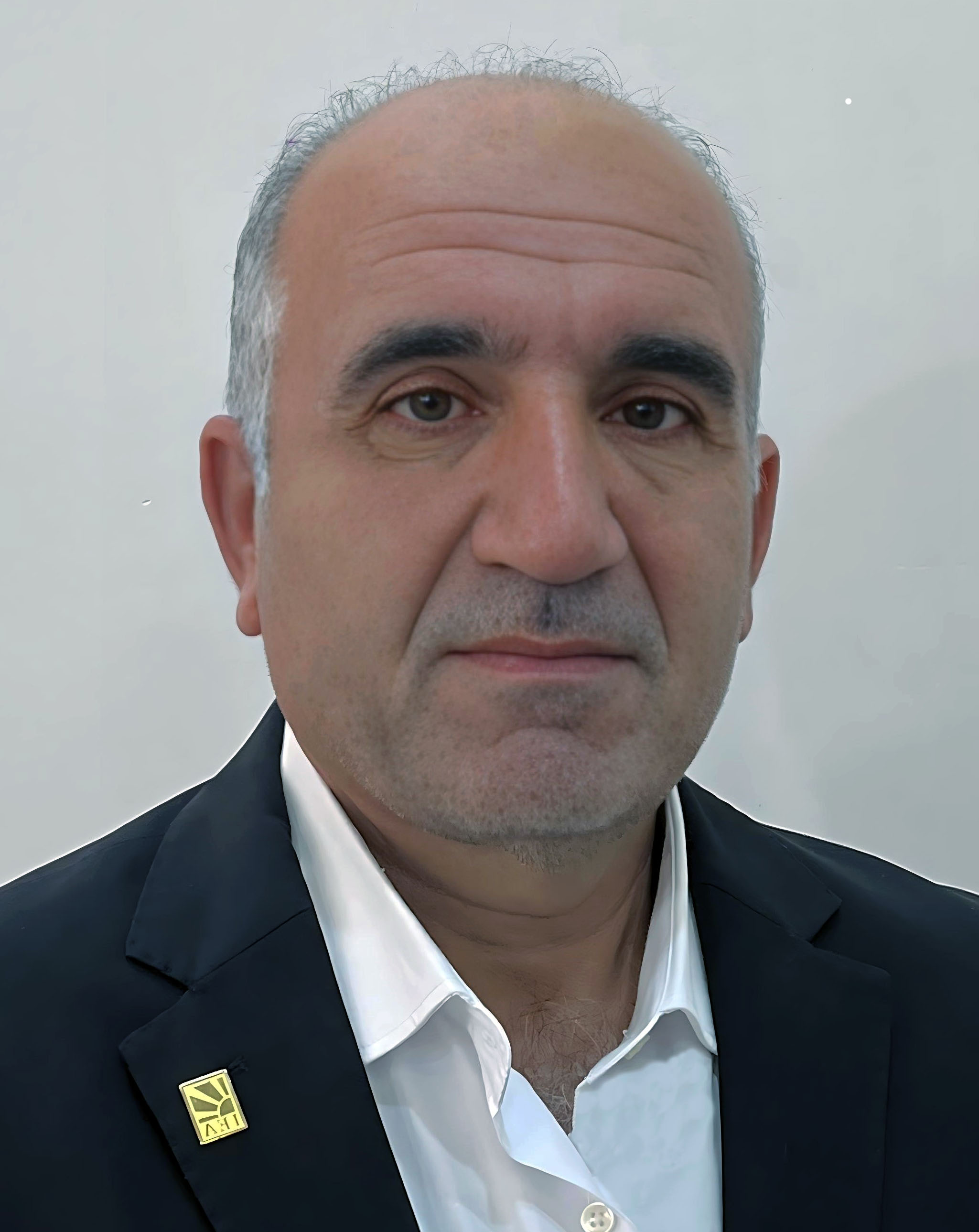 استاد دانشکدگان علوم و فناوری های میان رشته ای- دانشگاه تهرانیونس نوراللهیانرژی های نو و محیط زیستتلفن دفتر:  +98 (21)021-86093315پست الکترونیکی: noorollahi@ut.ac.irتحصیلاتPh.D ,1387,مهندسی منابع انرژی,دانشگاه کیوشو -ژاپن
کارشناسی ارشد,1384,مهندسی انرژیهای تجدیدپذیر و محیط زیست,دانشگاه ایسلند
زمینههای تخصصیو حرفهایسوابق کاري و فعالیت های اجراییعضو کمیته حمایت از پایان نامه ها و رساله های دانشجویی  مرکز مطالعات و برنامه ریزی شهر تهران-(1399-1401)
رئیس انجمن علمی انرژی زمین گرمایی ایران-(1398-1401)
نایب رئیس انجمن انرژی ایران-(1393-1396)
فعالیت های علمیمقالات- Integrating heat pumps into district heating systems: A multi-criteria decision analysis framework incorporating heat density and renewable energy mapping. eslami shahab, Noorollahi Younes, Marzband Mousa, Anvari Moghadam Amjad (2023)., Sustainable Cities and Society, 98(1), 104785.

- FUZZY-TOPSIS method for defining optimal parameters and finding suitable sites for PV power plants. saedi reza, Noorollahi Younes, Aghaz Javad, Chang Soowon (2023)., ENERGY, 282(10), 128556.

- Development, 4E-analysis, and optimization of a seawater thermal energy-driven desalination system based on seawater source heat pump, multi-effect desalination, and pressure retarded osmosis with reduced effluent concentration. Fadaei Ahmad, Noorollahi Younes, Pakzad Pouria, Yousefi Sahzabi Hossein (2023)., ENERGY CONVERSION AND MANAGEMENT, 298(3), 117746.

- ارزیابی عملکردی سیستم تولید هیدروژن با استفاده از فناوری ترکیبی فتوولتائیک-سیکل رانکین آلی. نوراللهی یونس, یوسفی سهزابی حسین, ملتمس رحیم, فتاحی رضا (1402)., انرژی‌های تجدیدپذیر و نو, 10(2), 36-45.

- The novel designs for increasing heat transfer in ground heat exchangers to improve geothermal heat pump efficiency. saedi reza, Karimi Amir, Noorollahi Younes (2023)., GEOTHERMICS, 116(63), 102844.

- Optimising a solar-based microgrid system for urban areas: a case study in Edmonton. Moltames Rahim, Fattahi Reza, Aslani Alireza, Noorollahi Younes, Hajiaghaei-Keshteli Mostafa (2023)., International Journal of Ambient Energy, 44(1), 2469-2486.

- Energy systems modeling for maximizing renewable energy share in fossil fuel dominated Mediterranean climate. Noorollahi Younes, Rezaei Mohammadmahdi, Mirzaee Mohammadreza (2023)., Environmental Progress & Sustainable Energy, 42(6).

- Performance investigation and comparison of polypropylene to Nafion117 as the membrane of a dual-chamber microbial fuel cell. eslami shahab, bahrami mohammad, Zandi Majid, Fakhar Javad, Gavagsaz-Ghoachani Reza, Noorollahi Younes, Phattanasak Mei, Nahid-Mobarakeh Babak (2023)., Cleaner Materials, 8(1), 100184.

- Reliable renewable power production by modeling of geothermal assisted solar chimney power plant. Noorollahi Younes, Pa;chnlka Mina, Kashanimehr Alireza, Pouaee Arman, Yosefi Mogadam Fahmeh, Roumi Soheil, Jalilinasrabady Saeid (2023)., GEOTHERMICS, 111(1), 102701.

- A New Decision Framework for Hybrid Solar and Wind Power Plant Site Selection Using Linear Regression Modeling Based on GIS-AHP. Asadi Meysam, Pourhossein Kazem, Noorollahi Younes, Marzband Mousa, Iglesias Gregorio (2023)., SUSTAINABILITY, 15(10), 8359.

- Experimental Investigation on Solar Water Heater Integrated with Thermal Battery Using Phase Change Material and Porous Media. Naghavi MohammadSajad, Silakhori Mahyar, Ang Bee Chin, Cornelis Metselaar Hendrik Simon, Mousavi Gazafroudi Sayed Mohammad, Noorollahi Younes (2023)., SUSTAINABILITY, 15(8), 6439.

- A comprehensive study of Fin-Assisted horizontal ground heat exchanger for enhancing the heat transfer performance. saedi reza, Noorollahi Younes, Chang Soowon, Yousefi Sahzabi Hossein (2023)., Energy Conversion and Management-X, 18(100359(2023)), 100359.

- Multi-criteria decision-making for selecting a solar farm location to supply energy to reverse osmosis devices and produce freshwater using GIS in Iran. Razeghi Marziyeh, Hajinezhad Ahmad, Naseri Amir, Noorollahi Younes, Moosavian Syed Farhan (2023)., SOLAR ENERGY, 253(2023), 501-514.

- CuO/water and Al2O3/water nanofluids as working fluid in an abandoned oil well to improve thermal performance in the seawater desalination process. Noroozi Mohammad, Rashidi Fariborz, Noorollahi Younes, Fakharian Qomi Hajar (2023)., Journal of the Taiwan Institute of Chemical Engineers, 144(4), 104754.

- Techno-economic optimization of a renewable micro grid using multi-objective particle swarm optimization algorithm. Parvin Maryam, Yousefi Sahzabi Hossein, Noorollahi Younes (2023)., ENERGY CONVERSION AND MANAGEMENT, 277(116639), 116639.

- Experimental Evaluation of Regression Prediction Analysis After Testing Engine Performance Characteristics. Farhadi Ali, Yousefi Sahzabi Hossein, Noorollahi Younes, Hajinezhad Ahmad (2023)., Pollution, 9(2), 766-781.

- Artificial intelligence and machine learning in energy systems: A bibliographic perspective. Entezari Ashkan, Aslani Alireza, Zahedi Rahim, Noorollahi Younes (2023)., Energy Strategy Reviews, 45(4), 101017.

- Multi-criteria decision for selecting a wind farm location to supply energy to reverse osmosis devices and produce freshwater using GIS in Iran. Razeghi Marziyeh, Hajinezhad Ahmad, Naseri Amir, Noorollahi Younes, Moosavian Syed Farhan (2023)., Energy Strategy Reviews, 45(4), 101018.

- Optimal site selection and sizing of solar EV charge stations. Ghodusi Nejad Mohammad Hassan, Noorollahi Younes, Zahedi Rahim (2022)., Journal of Energy Storage, 56(4), 105904.

- Economic and Environmental Analysis of Incorporating Geothermal District Heating System Combined with Radiant Floor Heating for Building Heat Supply in Sarein, Iran Using Building Information Modeling (BIM). Abbaspour Atefeh, Yousefi Sahzabi Hossein, Aslani Alireza, Noorollahi Younes (2022)., Energies, 15(8914), 1-24.

- Reducing energy and environmental challenges by modeling clean electricity generation in oil-rich regions. Pourarshad Meysam, Noorollahi Younes, Panahi Mostafa, Atabi Farideh (2022)., Energy & Environment, 33(7), 0958305X2211350.

- Multi-Criteria Decision Methods for Selecting a Wind Farm Site Using a Geographic Information System (GIS). Moltames Rahim, Naghavi Mohammad Sajad, Silakhori Mahyar, Noorollahi Younes, Yousefi Sahzabi Hossein, Hajiaghaei-Keshteli Mostafa, Azizimehr Behzad (2022)., sustainability, 14(22), 1-19.

- An overview  of renewable energy technologies  for the simultaneous production  of high-performance power and heat. Razeghi Marziyeh, Hajinezhad Ahmad, Naseri Amir, Noorollahi Younes, Moosavian Syed Farhan (2022)., Future Energy, 45(10), 1-10.

- An overview of renewable energy technologies for the simultaneous production of high-performance power and heat. Razeghi Marziyeh, Hajinezhad Ahmad, Naseri Amir, Noorollahi Younes, Moosavian Syed Farhan (2022)., Future Energy, 02(01), 1-11.

- Energy and Economic Analyses of a New Ducted Small Wind Turbine. Khojasteh Hasanali, Noorollahi Younes, Tahani Mojtaba, Masdari Mehran (2022)., Environmental Energy and Economic Research, 6(4), 1-18.

- Renewable energy for sustainable development. Alberg Ostergaard Poul, Duic Neven, Noorollahi Younes, Kalogirou Soteris (2022)., RENEWABLE ENERGY, 199(1), 1145-1152.

- Performance Evaluation of Hydrogen Production System Using CPVT/ROC. Noorollahi Younes, Yousefi Sahzabi Hossein, Moltames Rahim, Fattahi Reza (2022)., Journal of renewable and new energy, 43(3), 1-24.

- District heating planning with focus on solar energy and heat pump using GIS and the supervised learning method: Case study of Gaziantep, Turkey. eslami shahab, Noorollahi Younes, Marzband Mousa, Anvari Moghadam Amjad (2022)., ENERGY CONVERSION AND MANAGEMENT, 269(1), 116131.

- ارزیابی عملکرد فنی-اقتصادی یک سیستم هایبرید فتوولتائیک با متمرکزکننده و سیکل رانکین آلی برای تولید همزمان برق و حرارت. نوراللهی یونس, یوسفی سهزابی حسین, ملتمس رحیم, چوبینه کیانوش (1401)., انرژی‌های تجدیدپذیر و نو, 9(2), 113-120.

- A comprehensive analysis on a novel DC‐Excited Flux‐Switching Linear Motor as a new linear vehicle for transportation systems. Farhadi Ali, Yousefi Sahzabi Hossein, Noorollahi Younes, Hajinezhad Ahmad (2022)., IET Electric Power Applications, 2022(3).

- Energy recovery from water distribution networks using micro hydropower: A case study in Iran. Hamlehdar Maryam, Yousefi Sahzabi Hossein, Noorollahi Younes, Mohammadi Mohammad (2022)., ENERGY, 252(2022), 124024.

- Shrouded Wind Turbines: A Critical Review on Research and Development. Katouli Hadi, Noorollahi Younes (2022)., International Journal of Ambient Energy, 3(63), 1-34.

- A scenario-based approach for optimal operation of energy hub under different schemes and structures. Noorollahi Younes, Golshanfard Aminabbas, Hashemi dezaki Hamed (2022)., ENERGY, 251(123740), 123740.

- Abandoned wells multigeneration system: promising zero CO2 emission geothermal energy system. Nihal Naseer Muhammad, Noorollahi Younes, Zaiedi Asad A., Abdul Wahab Yasmin, Rafe Johan Mohd, Anjum Badruddin Irfan (2022)., sustainability, 3(63).

- A framework for GIS-based site selection and technical potential evaluation of PV solar farm using Fuzzy-Boolean logic and AHP multi-criteria decision-making approach. Noorollahi Younes, Ghenaatpisheh senani Ali, Fadaei Ahmad, Simaei Mobina, Moltames Rahim (2022)., RENEWABLE ENERGY, 186(1), 89-104.

- تحلیل روند مصرف انرژی و تکنولوژیهای استحصال آب کشور و بررسی جایگزینی برق خورشیدی. محجوب امیرعلی, نوراللهی یونس (1400)., اکوهیدرولوژی, 8(4), 907-923.

- Recent advances in renewable energy technology for the energy transition. Alberg Ostergaard Poul, Duic Neven, Noorollahi Younes, Kalogirou Soteris (2021)., RENEWABLE ENERGY, 179(1), 877-884.

- Modeling of Transition from Natural Gas to Hybrid Renewable Energy Heating system. Noorollahi Younes, Vahidrad Negar, eslami shahab, Nihal Naseer Muhammad (2021)., International Journal of Sustainable Energy Planning and Management, 32(1), 61-78.

- Environmental Risk Management in Automaker Industries Case Study: Pre-Paint Part of Iran Khodro Company (IKCO). Babaie Ashkan, mirlavasani mohammadreza, NASSIRI PARVIN, Noorollahi Younes (2021)., INTERNATIONAL JOURNAL OF OCCUPATIONAL HYGIENE, 13(2), 127-139.

- مدلسازی سیستم انرژی با هدف افزایش سهم انرژی‌های تجدیدپذیر: مطالعه موردی شهر اهواز. نوراللهی یونس, عباسپور عاطفه, سراج حمیدرضا, یوسفی سهزابی حسین (1400)., نشریه انرژی ایران, 23(4), 149-167.

- Future energy planning to maximize renewable energy share for the south Caspian Sea climate. Izanloo Milad, Noorollahi Younes, Aslani Alireza (2021)., RENEWABLE ENERGY, 175(175), 660-675.

- Hydrodynamic screw parameter optimization for maximum power output. Eskandariun Hedieh, Noorollahi Younes, Ghobadian Barat, Zahedi Sina (2021)., International Journal of Energy and Water Resources, 5(4).

- A novel design of switched boost action based multiport converter using dsPIC controller for renewable energy applications. Kumar Ramu Senthil, Paramasivam Suresh, Muthusamy Suresh, Panchal Hitesh, Noorollahi Younes (2021)., Energy Sources Part A-Recovery Utilization and Environmental Effects, 43(25), 1-16.

- Energy transition in petroleum rich nations: Case study of Iran. Noorollahi Younes, Lund Henrik, Nielsen Stefen, Zinck Thellufsen Jakob (2021)., Smart Energy, 3(1), 100026.

- The synergy of renewable energies for sustainable energy systems development in oil-rich nations; case of Iran. Noorollahi Younes, Pourarshad Meysam, Veisi Alireza (2021)., RENEWABLE ENERGY, 173(4), 561-568.

- بررسی، مدلسازی و تحلیل پارامترهای کیفی منابع آب زیرزمینی دشت کامیاران کردستان. محمدی علی, یوسفی سهزابی حسین, نوراللهی یونس, سعادتمند اکبر (1400)., اکوهیدرولوژی, 8(2).

- Distributed wind and solar power for grid sustainability and emission reduction. Noorollahi Younes, Kalantari Oskoei Amir Shahriar, Saifuddin Asl Amir Ali, Yousefi Sahzabi Hossein (2021)., Environmental Progress & Sustainable Energy, 136(1).

- Modelling and optimisation of long-term forecasting of electricity demand in oil-rich area, South Iran. Pourarshad Meysam, Noorollahi Younes, Atabi Farideh, Panahi Mostafa (2021)., International Journal of Ambient Energy, 42(11), 1-11.

- مروری بر کاربرد انرژی های تجدیدپذیر در سیستم های نمک زدایی از آب دریا. فدایی احمد, نوراللهی یونس, راضی آستارایی فاطمه (1400)., اکوهیدرولوژی, 8(1), 249-282.

- بررسی عوامل موثر بر تقاضای انرژی به‌منظور برنامه‌ریزی توسعه پایدار در کشور. انصاری پور شیوا, نوراللهی یونس, یوسفی سهزابی حسین, گلشن فرد امین عباس (1400)., انرژی‌های تجدیدپذیر و نو, 8(1), 63-69.

- Biofuel for energy self-sufficiency in agricultural sector of Iran. Noorollahi Younes, Janalizadeh Hamed, Yousefi Sahzabi Hossein, Jahangir Mohammad Hossein (2021)., SUSTAINABLE ENERGY TECHNOLOGIES AND ASSESSMENTS, 44(-), 1-21.

- Replacing natural gas with solar and wind energy to supply the thermal demand of buildings in Iran: A simulation approach. Noorollahi Younes, Khatibi Ali, eslami shahab (2021)., SUSTAINABLE ENERGY TECHNOLOGIES AND ASSESSMENTS, 44(101047), 101047.

- Solar energy for sustainable heating and cooling energy system planning in arid climates. Noorollahi Younes, Golshanfard Aminabbas, Ansaripour Shiva, Khaledi Arian, Shadi Mehdi (2021)., ENERGY, 218(4), 119421.

- Analysis of Turbulent Flow on Tidal Stream Turbine by RANS and BEM. Noorollahi Younes, Ziabakhsh Ganji Mohammad Javad, Rezaei Mohammadmahdi, Tahani Mojtaba (2021)., CMES-COMPUTER MODELING IN ENGINEERING & SCIENCES, 127(2), 515-532.

- Optimization of Power and Levelized Cost for Shrouded Small Wind Turbine. Khojasteh Hasanali, Noorollahi Younes, Tahani Mojtaba, Masdari Mehran (2020)., Inventions, 5(4), 59.

- Developing a system dynamics approach for CNG vehicles for low-carbon urban transport: a case study. Shamsapour Nima, Hajinezhad Ahmad, Noorollahi Younes (2020)., International Journal of Low-Carbon Technologies, 7(4).

- Hybrid fuzzy decision making approach for wind-powered pumped storage power plant site selection: A case study. Ahmadi Sayyed Hamid Reza, Noorollahi Younes, Ghanbari Sasan, Ebrahimi Morteza, Hosseini Hossein, Foroozani Ahmad, Hajinezhad Ahmad (2020)., SUSTAINABLE ENERGY TECHNOLOGIES AND ASSESSMENTS, 42(December 2020), 100838.

- Safety Risk Management of Automaker Industries Using Combination of Fuzzy FMEA and Vikor (Case Study: Pre-Paint Hall of Iran-Khodro Company). BABAEI ASHKAN, MIRI LAVASANI SEYED MOHAMMADREZA, NASSIRI PARVIN, Noorollahi Younes (2020)., INTERNATIONAL JOURNAL OF OCCUPATIONAL HYGIENE, 12(4), 351-364.

- مکان یابی سامانه های انرژی. نوراللهی یونس (1399).

- انرژیهای تجدیدپذیر در ایران. نوراللهی یونس, پورقاسم فاطمه (1399).

- Investigation of single-storey residential green roof contribution to buildings energy demand reduction in different climate zones of Iran. Movahed Yasin, Bakhtiar Amin, eslami shahab, Noorollahi Younes (2020)., International Journal of Green Energy, 18(1), 100-110.

- برچسب انرژی. نوراللهی یونس (1399).

- انرژی و تمدن. نوراللهی یونس (1399).

- Sustainable energy system modelling with a high renewable energy penetration rate for rich oil regions. Pourarshad Meysam, Noorollahi Younes, Atabi Farideh, Panahi Mostafa (2020)., International Journal of Sustainable Energy, 15(1), 1-20.

- مروری بر جایگاه و نقش انرژی‌های تجدید پذیر در توسعه سیستم‌های انرژی هوشمند. گلشن فرد امین عباس, نوراللهی یونس, یوسفی سهزابی حسین, انصاری پور شیوا (1399)., انرژی‌های تجدیدپذیر و نو, 7(2), 81-86.

- An unsaturated three-dimensional model of fluid flow and heat transfer in NW Sabalan geothermal reservoir. Seyedrahimi-niaraq Mirmahdi, Doulati Ardejani Faramarz, Noorollahi Younes, Jalili Nasrabadi Saeid, Hekmatnejad Amin (2020)., GEOTHERMICS, 89(1).

- سیستم‌های انرژی هوشمند، مسیری به سمت توسعه انرژی‌های تجدیدپذیر. رضایی محمدمهدی, یوسفی سهزابی حسین, نوراللهی یونس (1399)., انرژی‌های تجدیدپذیر و نو, 7(2), 67 - 58.

- طراحی مدل خط مشی گذاری توسعه انرژیهای تجدید پذیر در ایران. منوریان عباس, وطنخواه مقدم سیروس, شاه حسینی محمدعلی, واعظی سیدکمال, نوراللهی یونس (1399)., فصلنامه سیاستگذاری عمومی, 6(2), 115-134.

- In pursuit of a replacement for conventional high-density polyethylene tubes in ground source heat pumps from their composites – A comparative study. Narei Hamid, Fatehifar Maryam, Ghasempour Roghayeh, Noorollahi Younes (2020)., GEOTHERMICS, 87(87), 101819.

- Sustainable Energy System Planning for an Industrial Zone by Integrating Electric Vehicles as Energy Storage. Noorollahi Younes, Golshanfard Aminabbas, Aligholian Armin, Mohammadi Ivatloo Behnam, Nielssen Steffen, Hajinezhad Ahmad (2020)., Journal of Energy Storage, 30(10153), 101553.

- Toward comprehensive zero energy building definitions: a literature review and recommendations. Taherahmadi Javad, Noorollahi Younes, پناهی مصطفی (2020)., International Journal of Sustainable Energy, 39(9), 1-29.

- Solar-based multi-generation hybrid energy system; simulation and experimental study. eslami shahab, Gholami Aslan, Akhbari Hossein, Zandi Majid, Noorollahi Younes (2020)., International Journal of Ambient Energy, 23(1), 1-13.

- Stochastic Operation of a Solar-Powered Smart Home: Capturing Thermal Load Uncertainties. Ahmadi Esmail, Noorollahi Younes, Mohammadi Ivatloo Behnam, Anvari Moghadam Amjad (2020)., sustainability, 12(12), 5089.

- امکان سنجی استفاده از سیستم های فتوولتائیک در صنعت آب و فاضلاب (مطالعه موردی: شرکت آب و فاضلاب تهران). ازگلی انسیه, نوراللهی یونس, ارجمندی رضا, محمدی علی (1399)., فصلنامه علمی تخصصی مهندسی آب, 8(1).

- استقرار سیستم مدیریت مصرف انرژی در یک نمونه بیورآکتور لجن فعال تصفیه خانه فاضلاب. فتاحی رضا, نوراللهی یونس (1399)., نشریه انرژی ایران, 23(1), 7-23.

- МЕТОДИКА ОЦЕНКИ ПОТЕНЦИАЛА СОЛНЕЧНОЙ ЭНЕРГЕТИКИ В РЕСПУБЛИКЕ ТАДЖИКИСТАН. کرپیچینکوف ارینا, مخصوموف ایلخوم, نوراللهی یونس (1399)., Energy Security and Energy Saving Journal, 3(93), 25-34.

- Multi-criteria decision support system for wind farm site selection and sensitivity analysis: Case study of Alborz Province, Iran. Moradi Siamak, Yousefi Sahzabi Hossein, Noorollahi Younes, Rosso Diego (2020)., Energy Strategy Reviews, 29(May 2020), 100478.

- A Spatial-Based Integration Model for Regional Scale Solar Energy Technical Potential. Noorollahi Younes, Mohammadi Mohammad, Yousefi Sahzabi Hossein, Anvari Moghadam Amjad (2020)., sustainability, 12(5), 1890.

- Stochastic energy modeling with consideration of electrical vehicles and renewable energy resources-A review. Noorollahi Younes, Aligholian Armin, Golshanfard Aminabbas (2020)., Journal of Energy Management and Technology (JEMT), 4(1), 13-26.

- Sustainable development using renewable energy technology. Alberg Ostergaard Poul, Duic Neven, Noorollahi Younes, Mikulcic Hrvoje, Kalogirou Soteris (2020)., RENEWABLE ENERGY, 146(1), 2430-2437.

- Fuzzy-based scheduling of wind integrated multi-energy systems under multiple uncertainties. mohammadi mohammad, Noorollahi Younes, Mohammadi Ivatloo Behnam (2020)., SUSTAINABLE ENERGY TECHNOLOGIES AND ASSESSMENTS, 37(1), 100602.

- ارزیابی منابع و پتانسیل سنجی انرژی برق آبی مقیاس کوچک در استان کردستان. یوسفی سهزابی حسین, نوراللهی یونس, موسوی سید محمد مهدی, علی محمدی آرمان, ساعدی مهین (1398)., علوم و فنون نقشه برداری (مهندسی نقشه برداری سابق), 9(1), 118 -103.

- Solar assisted ground source heat pump systems – A review. Nouri Giti, Noorollahi Younes, Yousefi Sahzabi Hossein (2019)., APPLIED THERMAL ENGINEERING, 163(1), 114351.

- Geothermal Energy for Natural Gas Compressor Stations; an Environmental and Economical Assessment. Noorollahi Younes, Taghipoor Salman, Sadrnejad Amin (2019)., Environmental Energy and Economic Research, 3(4), 261-277.

- Numerical analysis of a small ducted wind turbine for performance improvement. Noorollahi Younes, Ghanbari Sasan, Tahani Mojtaba (2019)., International Journal of Sustainable Energy, 5(2), 1-18.

- Designing and optimization of solar assisted ground source heat pump system to supply heating, cooling and hot water demands. Nouri Giti, Noorollahi Younes, Yousefi Sahzabi Hossein (2019)., GEOTHERMICS, 82(1), 212-231.

- Experimental investigation of a multi-generation energy system for a nearly zero-energy park: A solution toward sustainable future. Gholami Aslan, Bakhtiar Amin, Zandi Majid, Noorollahi Younes, Eslami Shahab (2019)., ENERGY CONVERSION AND MANAGEMENT, 200(1), 112107.

- Curie Point Depth Estimations for Northwest Iran Through Spectral Analysis of Aeromagnetic Data for Geothermal Resources Exploration. Shirani Sina, Nejati Kalate Ali, Noorollahi Younes (2019)., Natural Resources Research, 5(2).

- بررسی امکان‌پذیری تحقق اهداف کاهش انتشار گازهای گلخانه‌ای از طریق تولید برق از منابع تجدیدپذیر در ایران. جنگاور حسن, نوراللهی یونس, یوسفی سهزابی حسین (1398)., انرژی‌های تجدیدپذیر و نو, 6(2), 70 -62.

- امکانسنجی بهره‌گیری از پمپ های حرارتی زمین گرمایی در ساختمان های شهر شیراز. پروین مرم, یوسفی سهزابی حسین, نوراللهی یونس (1398)., انرژی‌های تجدیدپذیر و نو, 6(2), 84 - 78.

- بررسی تأثیر نوع و قطر حلزونی بر بازده پمپ معکوس سانتریفیوژ در شرایط عملکردی مختلف. طحانی مجتبی, صارمیان سلمان, یوسفی سهزابی حسین, نوراللهی یونس, فهیمی روشنک (1398)., نشریه مهندسی مکانیک دانشگاه تبریز, 49(3), 229-238.

- بررسی فنی، اقتصادی و زیست‌محیطی توسعۀ سیستم‏های آبیاری خورشیدی در بخش کشاورزی استان فارس. جانعلی زاده حامد, یوسفی سهزابی حسین, نوراللهی یونس, جهانگیر محمد حسین (1398)., اکوهیدرولوژی, 6(2).

- برنامه‏ ریزی تولید بهینۀ نیروگاه تلمبه‌ـ ذخیرۀ سیاه ‏بیشه با هدف حفاظت از هدر رفت منابع آبی. کلانتری اسکویی امیرشهریار, نوراللهی یونس, یوسفی سهزابی حسین (1398)., اکوهیدرولوژی, 6(2).

- A detailed investigation and performance optimization of a photovoltaic panel integrated with a reflecting mirror. Tabasi Sanaz, Yousefi Sahzabi Hossein, Noorollahi Younes, Aramesh Mohamad (2019)., APPLIED THERMAL ENGINEERING, 160(2019), 114074.

- Theoretical and technical potential evaluation of solar power generation in Iran. Ghasemi Golara, Noorollahi Younes, سید علوی حامد, Marzband Mousa,  محمود شهبازی (2019)., RENEWABLE ENERGY, 138(1), 1250-1261.

- Numerical simulation for obtaining optimal impeller’s blade parameters of a centrifugal pump for high-viscosity fluid pumping. Yousefi Sahzabi Hossein, Noorollahi Younes, Tahani Mojtaba, Fahimi Roshanak, Saremian Salman (2019)., SUSTAINABLE ENERGY TECHNOLOGIES AND ASSESSMENTS, 34(1), 16-26.

- Cascading uses of geothermal energy for a sustainable energy supply for Meshkinshahr City, Northwest, Iran. Yousefi Sahzabi Hossein, Roumi Soheil, Armannsson Halldor, Noorollahi Younes (2019)., GEOTHERMICS, 79(2019), 152-163.

- Prioritization in Exporting Agricultural Products Using Virtual Water Concept (Case study: Melon and Watermelon). Yousefi Sahzabi Hossein, Mohamadi Ali, Noorollahi Younes (2019)., ECOPERSIA, 7(2), 132 - 125.

- Modelling of heat supply for natural gas pressure reduction station using geothermal energy. Noorollahi Younes, Ghasemi Golara, Kousari Farshad, Roumi Soheil, Jalili Nasrabadi Saeid (2019)., International Journal of Sustainable Energy, 158(1), 1-21.

- Modification of pump as turbine as a soft pressure reduction systems (SPRS) for utilization in municipal water network. Yousefi Sahzabi Hossein, Noorollahi Younes, Tahani Mojtaba, Fahimi Roshanak (2019)., Energy Equipment and Systems, 7(1), 41-56.

- آنالیز کیفیت آب سد باباحیدر فارسان با استفاده از روش تحلیلی NFSWQI. یوسفی سهزابی حسین, محمدی علی, نوراللهی یونس (1397)., پ‍‍ژوهشنامه مدیریت حوزه آبخیز, 9(18), 11 - 1.

- بهره گیری از پتانسیل های صنعت آب و فاضلاب برای تولید پراکنده انرژی پاک. حمله دار مریم, یوسفی سهزابی حسین, نوراللهی یونس, فهیمی روشنک (1397)., اکوهیدرولوژی, 5(4), 1160 -1147.

- Review of two decade geothermal energy development in Iran, benefits, challenges, and future policy. Noorollahi Younes, Shabbir Muhammad Salman, Siddiqi Ahmed F., Ilyashenko Lubov K., Ahmadi Esmail (2019)., GEOTHERMICS, 77(77), 257-266.

- n Integrated Baseline Geodatabase for Facilitating the Environmental Impact Assessment Process: Case Study of Sabalan Geothermal Project, Iran. Noorollahi Younes, Pourghasem Fatemeh, Yousefi Sahzabi Hossein (2018)., Journal of Renewable Energy and Environmental, 5(4).

- Investigating the Effect of Soil Type and Moisture on the Performance of a Ground Source Heat Pump System Used for a Greenhouse in Iran. Bigdeloo Pedram, Pourfayaz Fathollah, Noorollahi Younes (2018)., Journal of Thermal Science and Engineering Applications, 11(1), 011009.

- A three-dimensional numerical model to simulate Iranian NW Sabalan geothermal system. Seyedrahimi-niaraq Mirmahdi, Doulati Ardejani Faramarz, Noorollahi Younes, Porkhial Soheil, Itoi Ryuichi, Jalili Nasrabadi Saeid (2018)., GEOTHERMICS, 77(1).

- بررسی اثر روش‌های تعرفه‌بندی ثابت و پلکانی برق بر توجیه‌پذیری اقتصادی سیستم‌های برق خورشیدی خانگی. یوسفی سهزابی حسین, قدوسی نژاد محمدحسن, نوراللهی یونس (1397)., نشریه مهندسی برق دانشگاه تبریز, 48(2), 950 - 943.

- امکان سنجی اقتصادی و زیست‌محیطی استفاده از انرژی خورشیدی در تأمین آب گرم مصرفی ساختمان‌های مسکونی (مطالعه موردی: شهر تهران). یوسفی سهزابی حسین, رومی سهیل, نوراللهی یونس (1397)., فصل نامه آمایش محیط, 11(41), 206 - 185.

- پتانسیل‌سنجی تبدیل انرژی امواج توسط دستگاه Mighty whale در دریای خزر. جهانگیر محمد حسین, جدی پور اقدم امیر, نوراللهی یونس (1397)., انرژی‌های تجدیدپذیر و نو, 5(1), 31-40.

- Modeling the electrical energy consumption profile for residential buildings in Iran. Sepehr Mohammad, Eghtedaei Reza, Toolabimoghadam Ali, Noorollahi Younes, Mohammadi Mohammad (2018)., Sustainable Cities and Society, 41(10), 481-489.

- Numerical simulation of a novel spiral type ground heat exchanger for enhancing heat transfer performance of geothermal heat pump. Saeedi Reza, Noorollahi Younes, Esfahanian Vahid (2018)., ENERGY CONVERSION AND MANAGEMENT, 168(168), 296-307.

- Application of nature inspired optimization algorithms in optimum positioning of pump-as-turbines in water distribution networks. Tahani Mojtaba, Yousefi Sahzabi Hossein, Noorollahi Younes, Fahimi Roshanak (2018)., NEURAL COMPUTING & APPLICATIONS, 31(12), 1-10.

- Optimal management of energy hubs and smart energy hubs – A review. Mohammadi Mohammad, Noorollahi Younes, Mohammadi Ivatloo Behnam, Hosseinzadeh Mehdi, Yousefi Sahzabi Hossein, Torabzadeh Sasan (2018)., RENEWABLE & SUSTAINABLE ENERGY REVIEWS, 89(89), 33-50.

- Landfill Site Selection Using a Multi-Criteria Decision-Making Method: A Case Study of the Salafcheghan Special Economic Zone, Iran. Yousefi Sahzabi Hossein, Javadzadeh Zahra, Noorollahi Younes, Yousefi Amin (2018)., sustainability, 10(4), 1107.

- ارزیابی شاخص ردپای آب محصولات زراعی و باغی استان تهران. یوسفی سهزابی حسین, محمدی علی, نوراللهی یونس, ساداتی نژاد سید جواد (1397)., پژوهش های حفاظت آب و خاک, 24(6).

- مقایسه تولید دی اکسید کربن در ایران و کشورهای عضو سازمان همکاری و توسعه اقتصادی با رویکرد استفاده از انرژی های تجدیدپذیر. بخرد کاوه, یوسفی سهزابی حسین, نوراللهی یونس, کرکودی صدف, رومی سهیل (1396)., انرژی‌های تجدیدپذیر و نو, 4(2), 1 - 8.

- Decrease in CO2 emission per capita as a result of the reduction in power grid losses in Iran. Bekhrad Kaveh, Roumi Soheil, Yousefi Sahzabi Hossein, Noorollahi Younes (2018)., International Journal of Ambient Energy, 3(1), 1-11.

- CO2 Hydrate: Modeling of Incipient Stability Conditions and Dissociation Enthalpy. Ghiasi Mohammad Mehdi, Noorollahi Younes, Aslani Alireza (2018)., PETROLEUM SCIENCE AND TECHNOLOGY, 36(5), -.

- ارزیابی چاه‌های برداشت آب شهرستان اسلامشهر از نقطه نظر ماسه‌دهی. یوسفی سهزابی حسین, محمدی علی, نوراللهی یونس, عبدی پرویز (1396)., پژوهش های دانش زمین, 8(32), 90 -76.

- Coupled Thermo-Poro-Elastic modeling of near wellbore zone with stress dependent porous material properties. Ghasemi Mohammad, Ghiasi Mohammad Mehdi, Mohammadi Amir, Garavand Aboozar, Noorollahi Younes (2018)., Journal of Natural Gas Science and Engineering, 53(1), 1-20.

- Methane hydrate: Modeling and assessing the experimental data of incipient stability conditions. Ghiasi Mohammad Mehdi, Noorollahi Younes, Aslani Alireza (2018)., JOURNAL OF DISPERSION SCIENCE AND TECHNOLOGY, 39(4).

- بررسی و تحلیل اقتصادی و محیط زیستی توسعۀ نیروگاههای برقابی کوچک. جنگاور حسن, نوراللهی یونس, امامی میبدی علی (1396)., اکوهیدرولوژی, 4(4), 1255-1268.

- The effects of ground heat exchanger parameters changes on geothermal heat pump performance – A review. Noorollahi Younes, Saeedi Reza, Mohammadi Mohammad, Amiri Ali, Hosseinzadeh Mehdi (2018)., APPLIED THERMAL ENGINEERING, 129(10), 1645-1658.

- بررسی و تحلیل تاثیر توسعه انرژی‌های تجدیدپذیر بر شاخص های کلان اقتصادی. امامی میبدی علی, جنگ آور حسن, نوراللهی یونس, ستاری فر محمد, خورسندی مرتضی (1396)., مطالعات راهبردی سیاست گذاری عمومی, 7(24).

- GIS-based spatially integrated bioenergy resources assessment in Kurdistan Province-Northwest Iran. Yousefi Sahzabi Hossein, Noorollahi Younes, Hajinezhad Ahmad, Alimohamadi Arman (2017)., SUSTAINABLE ENERGY TECHNOLOGIES AND ASSESSMENTS, 1(11), 111.

- Virtual water evaluation for grains productsin Iran Case study: pea and bean. Yousefi Sahzabi Hossein, Mohamadi Ali, Mirzaaghabeik Mitra, Noorollahi Younes (2017)., Journal of Water and Land Development, 35(1), 280 - 275.

- GIS-based spatially integrated bioenergy resources assessment in Kurdistan Province-Northwest Iran. Yousefi Sahzabi Hossein, Noorollahi Younes, Hajinezhad Ahmad, Alimohamadi Arman (2017)., SUSTAINABLE ENERGY TECHNOLOGIES AND ASSESSMENTS, 23(4), 11-20.

- Determining the optimal size of a ground source heat pump within an air-conditioning system with economic and emission considerations. Yousefi Sahzabi Hossein, Ghoddousi Nejad Mohammad Hassan, Noorollahi Younes (2017)., Energy Equipment and Systems, 5(3), 226 - 219.

- Assessment and Deployment of Ground Source Heat Pump for Air Pollution Reduction in Tehran, Iran. Yousefi Sahzabi Hossein, Noorollahi Younes, Mohammadi Mohammad, Bigdeloo Pedram, Taheri Mahyar (2017)., Environmental Energy and Economic Research, 1(3), 278 -269.

- تهیه مشخصات هندسی سازه قنات و حذف تبخیر با تغییر شیب بستر (منطقه مطالعه شده:روستای سن سن کاشان). ضرابی مهدی, محمودی صدرا, نوراللهی یونس (1396)., اکوهیدرولوژی, 4(2), 437-446.

- Development of an updated geothermal reservoir conceptual model for NW Sabalan geothermal field, Iran. Seyedrahimi-niaraq Mirmahdi, Doulati Ardejani Faramarz, Noorollahi Younes, Porkhial Soheil (2017)., Geothermal Energy, 5(1).

- Energy hub: From a model to a concept – A review. Mohammadi Mohammad, Noorollahi Younes, Mohammadi Ivatloo Behnam, Yousefi Sahzabi Hossein (2017)., RENEWABLE & SUSTAINABLE ENERGY REVIEWS, 2017(80), 1527 - 1512.

- Modeling for Diversifying Electricity Supply by Maximizing Renewable Energy Use in Ebino City Southern Japan. Noorollahi Younes, Itoi Ryuichi, Yousefi Sahzabi Hossein, Mohammadi Mohammad, Farhadi Ali (2017)., Sustainable Cities and Society, 14(12).

- Optimal Scheduling of Energy Hubs in the Presence of Uncertainty-A Review. Mohammadi Mohammad, Noorollahi Younes, Mohammadi Ivatloo Behnam, Yousefi Sahzabi Hossein, Jalilinasrabady Saeid (2017)., Journal of Energy Management and Technology (JEMT), 1(1), 1-17.

- Solar-assisted geothermal power generation hybrid system from abandoned oil/gas wells. Noorollahi Younes, Pourarshad Meysam, Veisi Alireza (2017)., IET Renewable Power Generation, 11(6), 771 – 777.

- Geothermal sea water desalination system (GSWDS) using abandoned oil/gas wells. Noorollahi Younes, Taghipoor Salman, Sajadi Behrang (2017)., GEOTHERMICS, -(67), 66-75.

- مکان ‏یابی محل ‏های دفع زائدات صنعتی با استفاده از مدل Fuzzy-AHP در منطقه ویژه اقتصادی سلفچگان. یوسفی سهزابی حسین, جوادزاده زهرا, نوراللهی یونس (1396)., علوم و فنون نقشه برداری (مهندسی نقشه برداری سابق), 6(4), 121 - 107.

- Thermo-economic modeling and GIS-based spatial data analysis of ground source heat pump systems for regional shallow geothermal mapping. Noorollahi Younes, Gholami Arjenaki Hamidreza, Ghasempour Roghayeh (2017)., RENEWABLE & SUSTAINABLE ENERGY REVIEWS, 72(May 2017), 648-660.

- شناسایی حوضه های آبریز و پتانسیل سنجی تولید توان از نیروگاه های برق آبی کوچک در استان کردستان. نوراللهی یونس, یوسفی سهزابی حسین, طاهری مهیار, محمدی محمد (1396)., اکوهیدرولوژی, 4(1), 286 - 275.

- مدلسازی حساسیت به زمین لغزش با استفاده از تحلیل سلسله مراتبی و روش فازی در حوزه آبخیز طالقان. یوسفی سهزابی حسین, نوراللهی یونس, صادقی سعیده (1395)., هیدروژئولوژی, 1(2), 17 - 1.

- ارزیابی منابع و پتانسیل سنجی انرژی بادی به منظور تعیین اولویت های مکانی احداث نیروگاه های بادی در شهرستان دامغان. یوسفی سهزابی حسین, موسوی سیدمحمدمهدی, نوراللهی یونس (1395)., علوم و فنون نقشه برداری (مهندسی نقشه برداری سابق), 6(3), 50 - 35.

- امکانسنجی فنی، اقتصادی و زیست¬محیطی جایگزینی گرمایش شهری متعارف با منابع انرژی زمین گرمایی در ایران. نوراللهی یونس, یوسفی سهزابی حسین, رضایان قیه باشی علی حسین, فارابی اصل هادی (1395)., علوم و تکنولوژی محیط زیست, 18(4), 74-88.

- انرژی زمین گرمایی- استفاده مستقیم. نوراللهی یونس (1395).

- پمپ حرارتی زمین گرمایی. نوراللهی یونس (1395).

- امنیت انسانی و چالش‌های توسعه انرژی‌های تجدیدپذیر در ایران، با تاکید بر امنیت زیست محیطی. موسوی شفایی مسعود, نوراللهی یونس, رضایان قیه باشی احد, یوسفی سهزابی حسین, رضایان قیه باشی علی حسین (1395)., علوم و تکنولوژی محیط زیست, 18(2), 217-233.

- GA/AHP-based Optimal Design of a Hybrid CCHP System Considering Economy, Energy and Emission. Yousefi Sahzabi Hossein, Ghoddousi Nejad Mohammad Hassan, Noorollahi Younes (2016)., ENERGY AND BUILDINGS, 138(2017), 317 - 309.

- Potential survey of photovoltaic power plants using Analytical Hierarchy Process (AHP) method in Iran. Azizkhani Mostafa, Vakili Abdoulla, Noorollahi Younes, Naseri Farzin (2016)., RENEWABLE & SUSTAINABLE ENERGY REVIEWS, 12(3), 125-137.

- Analysis of Energy System in South Africa Using Exponential Smoothing Approach and Regression Technique. Ghiasi Mohammad Mehdi, Aslani Alireza, Noorollahi Younes (2016)., International Journal of Sustainable Economies Management, 5(3), 4.

- آنالیز هزینه های اقتصادی و محیط زیستی جایگزینی آبگرمکن های گازی و برقی با آبگرمکن های خورشیدی. یوسفی سهزابی حسین, نوراللهی یونس, طغیانی سمیه (1395)., علوم و تکنولوژی محیط زیست, 18(3), 35 - 25.

- ارزیابی کیفی منابع آب سطحی حوضۀ آبخیز هیو. یوسفی سهزابی حسین, محمدی علی, نوراللهی یونس, ساداتی نژاد سید جواد (1395)., اکوهیدرولوژی, سه(دو).

- Numerical modeling and economic analysis of a ground source heat pump for supplying energy for a greenhouse in Alborz province, Iran. Noorollahi Younes, Bigdeloo Pedram, Pourfayaz Fathollah, Yousefi Sahzabi Hossein (2016)., JOURNAL OF CLEANER PRODUCTION, 131(XX), 145-154.

- The effect of employing nanofluid on reducing the bore length of a vertical ground-source heat pump. Narei Hamid, Ghasempour Roghayeh, Noorollahi Younes (2016)., ENERGY CONVERSION AND MANAGEMENT, 123(-), 581-591.

- Using artificial neural networks for temporal and spatial wind speed forecasting in Iran. Noorollahi Younes, Jokar Mohammad Ali, Kalhor Ahmad (2016)., ENERGY CONVERSION AND MANAGEMENT, 115(1), 17-25.

- Environmental awareness and economical profits of replacing gas turbines in gas compressor stations: A case study of Polkalleh station in Iran. Sadrnejad Amin, Noorollahi Younes, Sadrnejad Tovhid (2016)., Environmental Engineering Research, 21(2).

- Multi-criteria decision support system for wind farm site selection using GIS. Noorollahi Younes, Yousefi Sahzabi Hossein, Mohammadi Mohammad (2016)., SUSTAINABLE ENERGY TECHNOLOGIES AND ASSESSMENTS, 13(1), 38-50.

- Status of Environmental Impact Assessment in Iran. Yousefi Sahzabi Hossein, Noorollahi Younes, Peirow Setareh (2015)., ENVIRONMENTAL POLICY AND LAW, 45(6), 320-326.

- Biodiesel Resources Assessment and Production Capacity Evaluation from Salicornia Plant in Golestan Province, Northeast Iran. Noorollahi Younes, Sokhansefat Sara, Sokhansefat Tahmineh, Rahamni Kiana, Jalilinasrabady Saeid (2015)., International Journal of Renewable Energy Research, 5(3), 847-858.

- Assessment of Wind Energy Use to Store the Water for Generation Power with Two Stage Optimization Method. Tahani Mojtaba, Servati Pouria, Hajinezhad Ahmad, Noorollahi Younes, Ziaei Emad (2015)., Journal of Renewable Energy and Environmental, 2(1), 1.

- انتخاب بهترین مکان نیروگاه هیبرید تلمبه ذخیره  بادی  با استفاده ازMCDM و GIS. ابراهیمی مرتضی, نوراللهی یونس, حسینی سیدحسین, قنبری ساسان (1394)., نشریه انرژی ایران, 18(1), 101-120.

- Biogas production potential from livestock manure in Iran. Noorollahi Younes, Kheirrouz Mehdi, Farabiasl Hadi, Yousefi Sahzabi Hossein, Hajinezhad Ahmad (2015)., RENEWABLE & SUSTAINABLE ENERGY REVIEWS, 50(3), 748-754.

- Simulation of Power Production from Dry Geothermal Well Using Down-hole Heat Exchanger in Sabalan Field, Northwest Iran. Noorollahi Younes, Mohamadzade Bina Saeid, Yousefi Sahzabi Hossein (2015)., Natural Resources Research, 24(3), 1-10.

- Biodiesel production from Norouzak (Salvia lerifolia) seeds as an indigenous source of bio fuel in Iran using ultrasound. Hajinezhad Ahmad, Abedi Sepideh, Ghobadian Barat, Noorollahi Younes (2015)., ENERGY CONVERSION AND MANAGEMENT, 99(99), 132-140.

- A GIS based integration method for geothermal resources exploration and site selection. Noorollahi Younes, Ghasempour Roghayeh, Jalilinasrabady Saeid (2015)., ENERGY EXPLORATION & EXPLOITATION, 33(2), 243-258.

- پایش کیفیت آب های سطحی و زیرزمینی دشت موئیل مشکین شهر در حین عملیات حفاری چاه های اکتشافی عمیق نیروگاه زمین گرمایی سبلان. نوراللهی یونس, یوسفی سهزابی حسین, صادقی سعیده, محمدزاده بینا سعید, صادقی سارا (1393)., اکوهیدرولوژی, 1(3), 233-241.

- پهنه‌بندی خطر سیل و معرفی راهکارهای مدیریتی در مناطق 1 و 3 شهرداری تهران. یوسفی سهزابی حسین, نوراللهی یونس, سلطانی کیوان, جوادزاده زهرا (1393)., اکوهیدرولوژی, 1(3), 181-193.

- Numerical simulation of power production from abandoned oil wells in Ahwaz oil field in southern Iran. Noorollahi Younes, Pourarshad Meysam, Jalilinasrabadi Saeid, Yousefi Sahzabi Hossein (2015)., GEOTHERMICS, 55(10), 16-23.

- Modeling Effective Functions on Technological Innovation System in Biomass Resources. Ansari Bahareh, Mirdamadi Syed Mehdi, Hosseini Syed Jamal Farajollah, Noorollahi Younes (2014)., Research Journal of Recent Sciences, 3(10), 75-83.

- Examination of Relationship between Effective Components on Technological Innovation System and their Application in Biomass Resources. Ansari Bahareh, Mirdamadi Syed Mehdi, Farajollah Hoseini Syed Jamal, Noorollahi Younes (2014)., Research Journal of Recent Sciences, 3(9), 56-66.

- Spatial analysis and multi-criteria decision for regional-scale geothermal favorability map. Kiavarz Moghaddam Majid, Samadzadegan Farhad, Noorollahi Younes, Sharifi Mohammad Ali, Itoi Ryuichi (2014)., GEOTHERMICS, 50(50), 189-201.

- Multi criteria site selection model for wind-compressed air energy storage power plants in Iran. Satkin Mohammad, Noorollahi Younes, Abaspour Majid, Yousefi Sahzabi Hossein (2014)., RENEWABLE & SUSTAINABLE ENERGY REVIEWS, 1(32), 579-590.

- Spatial analysis and multi-criteria decision making for regional-scale geothermal favorability map. Kiavarz Moghadam Majid, Samadzadegan Farhad, Noorollahi Younes, Sharifi Mohammad Ali,  Ryuichi Itoi (2013)., GEOTHERMICS, 50(2), 189-201.

- Spatial data analysis for exploration of regional scale geothermal resources. Kiavarz Moghadam Majid, Noorollahi Younes, Samadzadegan Farhad, Sharifi Mohammad Ali, Itoi Ryuichi (2013)., JOURNAL OF VOLCANOLOGY AND GEOTHERMAL RESEARCH, 11(10), 1670-1680.

- Spatial data analysis for exploration of regional geothermal resources. Kiavarz Moghadam Majid, Noorollahi Younes, Samadzadegan Farhad, Sharifi Mohammad Ali, Ito Ryuich (2013)., JOURNAL OF VOLCANOLOGY AND GEOTHERMAL RESEARCH, 266(266), 69-83.

- Barriers and constraints facing the application of biomass resources (Livestock Residues) in rural areas of Iran, Case Study: Tehran Province. Ansari Bahareh, Mirdamadi Syed Mehdi, Farajollah Hoseini Syed Jamal, Noorollahi Younes (2013)., advances in environmental biology, 7(9), 2091-2099.

- Functions of technological innovation system in the application ofbiomass resources (Animal waste) in rural areas of Iran, Case Study: Tehran. Ansari Bahareh, Mirdamadi Seyed Mehdi, Farajollah Hosseini Seyed Jamal, Noorollahi Younes (2013)., advances in environmental biology, 7(3), 427-433.

- کاربرد منطق فازی و FTOPSIS جهت مکانیابی نیروگاه خورشیدی با استفاده از GIS (مطالعه موردی استان تهران). یوسفی سهزابی حسین, نوراللهی یونس, سلطان محمدی مجید, ارجمندی رضا (1391)., نشریه انرژی ایران, 15(4), 1-25.

- Optimal operation scheduling of wind power integrated with compressed air energy storage ( CAES ).  Majid Abbaspour,  Mohammad Satkin,  Mohammad Ivatloo,  Farhad Hoseinzadeh Lotfi, Noorollahi Younes (2013)., RENEWABLE ENERGY, 51(---), 53-59.

- بررسی تغییرات کاربری اراضی و اثر عوامل فیزیوگرافیک در توزیع تغییرات با استفاده از سنجش از دور و GIS.  حمیده آلیانی, نوراللهی یونس,  ساسان بابایی (1390)., تحقیقات منابع طبیعی تجدید شونده, 3(5), 9-22.

- موانع و چالشهای اساسی توسعه کاربرد انرزیهای نو در ایران. نوراللهی یونس, یوسفی سهزابی حسین (1390)., فصلنامه جنگل و مرتع, 2(4), 7-22.

- Production capacity estimation by reservoir numerical simulation of northwest ( NW Sabalan geothermal field Iran. Noorollahi Younes,  Ryuichi Itoi (2011)., ENERGY, 36(7), 4552-4569.

- پتانسیل سنجی انرژی باد برق منطقه ای باختر با استفاده از سیستم اطلاعات جغرافیایی. نوراللهی یونس,  سید محمد علی اشرف,  محسن زمانی (1390)., نشریه انرژی ایران, 14(37), -.

- Developing the Geothermal Resources Map of Iran.  Hossein Yousefi, Noorollahi Younes,  Sachio Ehara,  Ryuichi Itoi,  Amin Yousefi,  Yasuhiro Fujimitsu,  Jun Nishijima,  Kyuro Sasaki (2010)., GEOTHERMICS, 39(2), 140-151.

کنفرانس ها- https://www.geothermal-energy.org/pdf/IGAstandard/WGC/2020/29021.pdf. Mohamadzade Bina Saeid, Fujii Hikari, Tsuya Shunsuke, Noorollahi Younes, Farabi Asl Hadi (2021)., World Geothermal Congress 2020, 30 September-31 October, Reykjavik, ICELAND.

- Modelling and Analysis of Spiral Type Ground Heat Exchanger for Geothermal Heat Pump. Noorollahi Younes, saedi reza, Fallahnejad Mostafa (2021)., World Geothermal Congress 2020, 30 September-31 October, Reykjavik, ICELAND.

- Geothermal Direct Use in Iran: A Country Update. Noorollahi Younes, eslami shahab, Noorollahi Davood (2021)., World Geothermal Congress 2020, 30 September-31 October, Reykjavik, ICELAND.

- بررسی فنی و اقتصادی تولید پراکنده برق با استفاده از منابع تجدیدپذیر در یک منطقه شهری (مطالعه موردی پردیس شمالی دانشگاه تهران). خدمتلو سحر, اصلانی علیرضا, نوراللهی یونس (1399)., دومین کنفرانس بین المللی مطالعات بین رشته ای در مدیریت و مهندسی, 22بهمن-14اردیبهشت, تهران, ایران.

- طراحی و شبیه سازی عملکرد توربین بادی لنزدار برای ارتقاء راندمان تولید توان. فرشینه عدل هومن, نوراللهی یونس, آقازاده عزیز (1398)., بیست و چهارمین کنفرانس شبکه های توزیع نیروی برق, 29-30 اردیبهشت, خرم آباد, ایران.

- ابزارهای سیاست گذاری انرژی ایران در زمینه نیروگاههای فتوولتائیک. اسلامی شهاب, سیف الدین اصل امیر علی, نوراللهی یونس (1398)., هفتمین کنفرانس ملی و اولین بین المللی  انرژی های تجدیدپذیر و تولید پراکنده ایرا, 21-23 اردیبهشت, تهران, ایران.

- Zero Emission Buildings and Challenges in Japan. Farabiasl Hadi, Chapman Andrew, Itaoka Kenshi, Noorollahi Younes (2018)., International Exchange and Innovation Conference on Engineering & Sciences, 18 September, JAPAN.

- Ground source heat pump status and supportive energy policies in Japan. Farabiasl Hadi, Chapman Andrew, Itaoka Kenshi, Noorollahi Younes (2018)., 10th International Conference on Applied Energy (ICAE2018), 22-25 August, CHINA MAINLAND.

- طراحی سامانه ارزیابی کارایی مصرف انرژی در بیورآکتور تصفیه خانه فاضلاب لجن فعال با فرآیند SBR. فتاحی رضا, نوراللهی یونس (1397)., دوازدهمین همایش بین المللی انرژی, 29-30 اردیبهشت, تهران, IRAN.

- ارائۀ مدل عددی سه بعدی غیراشباع جریان سیال و انتقال حرارت مخزن زمین گرمایی شمالغرب سبلان. سید رحیمی میرمهدی, دولتی ارده جانی فرامرز, نوراللهی یونس, پرخیال سهیل (1396)., چهارمین کنفرانس بین المللی فناوری و مدیریت انرژی, 10-11 دی, تهران, ایران.

- Thermal behaviour of water inside an absorber tube in a solar parabolic trough collector (PTC) systems. Mortazavi Seyed Mostafa, Yousefi Sahzabi Hossein, Noorollahi Younes, Rezaei Mohsen (2017)., 3rd International Conference of IEA, 1-2 March, Tehran, Iran.

- ارزیابی چرخه عمر در منابع انرژیهای تجدید پذیر. یوسفی سهزابی حسین, نوراللهی یونس, جانعلی زاده حامد, شادمهری مهران, مختاری باقر (1395)., کنفرانس بین المللی فناوری و مدیریت انرژی (سومین کنفرانس بین المللی انجمن انرژی ایران), 10-11 بهمن, تهران, ایران.

- نقش و ضرورت مدل‌های انرژی در برنامه‌ریزی  و ارزیابی سیاست‌های کشور. نوراللهی یونس, پورارشد میثم, حاجی سید میرزا حسینی علیرضا, انصاری وحید (1395)., سومین کنفرانس بین المللی  فناوری مدیریت انرژِی, 10-11 بهمن, تهران, ایران.

- نقش توسعه انرژیهای تجدیدپذیر در تحقق تعهدات کاهش انتشار گازهای گلخانه ای ایران. جنگ آور حسن, امامی میبدی علی, نوراللهی یونس, محمد ستاری فر, خورسندی مرتضی (1395)., اولین کنفرانس بین المللی تغییر اقلیم, 9-10 بهمن, تهران, ایران.

- Evaluation of relation between natural gas penetration rate and development of countries. Yousefi Sahzabi Hossein, Noorollahi Younes, Roumi Soheil, Bekhrad Kaveh (2017)., Emerging Trends in Energy Conservation – ETEC 2017, 21-22 February, Tehran, Iran.

- طراحی پمپ معکوس به منظور استفاده در شبکه ی آبرسانی برای تولید توان و کاهش فشار. طحانی مجتبی, فهیمی روشنک, یوسفی سهزابی حسین, نوراللهی یونس (1395)., کنگره علوم و مهندسی آب و فاضلاب ایران, 26-27 دی, تهران, ایران.

- Economic and Thermodynamic Evaluations of Using Geothermal Heat Pumps in Different Climate Zone (Case Study: Iran). Yousefi Sahzabi Hossein, Hamlehdar Maryam, Tabasi Sanaz, Noorollahi Younes (2017)., Stanford Geothermal Workshop, 13-15 February, San Francisco, United States.

- Direct Applications of Geothermal Energy; Economic and Environmental Assessment: Meshkin-Shahr, Iran. Roumi Soheil, Yousefi Sahzabi Hossein, Noorollahi Younes, Bekhrad Kaveh, Zarrouk Sadiq J. (2017)., Stanford Geothermal Workshop, 13-15 February, San Francisco, United States.

- A Review of Solar-geothermal Hybrid Systems for Water Desalination. Yousefi Sahzabi Hossein, Mortazavi Seyed Mostafa, Noorollahi Younes, Mortazavi Seyed Mohammad, Ranjbaran Parisa (2017)., Stanford Geothermal Workshop, 13-15 February, San Francisco, United States.

- بررسی و تحلیل پیچ هیدرودینامیک برای تولید برق پراکنده و مروری بر ادبیات گذشته. نوراللهی یونس, اسکندریون هدیه, قبادیان برات, یوسفی سهزابی حسین (1395)., اولین کنفرانس بین المللی آب، محیط زیست و توسعه پایدار, 6-8 شهریور, ایران.

- بررسی انرژی موج در بوشهر و عسلویه با استفاده از سوان. نوراللهی یونس, صادقی محمدحسن (1395)., کنفرانس ملی چالش های معاصر در معماری، منظر و شهرسازی, 23-23 فروردین, تهران, ایران.

- مدل سازی عددی یک نیروگاه دودکش خورشیدی با استفاده از مدل های توربولانسی. نوراللهی یونس, اشجعی مهدی, پلکزادمنش مینا, قاسمی گل آرا (1394)., پنجمین کنفرانس بین المللی رویکرهای نوین در نگهداشت انرژی, 28-29 آذر, تهران, ایران.

- بررسی روند رشد فناوری توربینهای بادی با استفاده از تحلیل ثبت اختراع. دهقانی مدار محمد, قدوسی نژاد محمدحسن, نوراللهی یونس (1394)., دومین کنفرانس بین المللی فناوری و مدیریت انرژی, 24-25 آبان, تهران, ایران.

- شبیه سازی ساختمان نزدیک به انرژی صفر با استفاده از پمپ حرارتی زمین گرمایی و پانل خورشیدی. نوراللهی یونس, قاسم پور رقیه, غلامی ارجنکی حمیدرضا (1394)., کنفرانس بین المللی فناوری و مدیریت انرژی-دومین کنفرانس انجمن علمی انرژی ایران, 24-25 آبان, تهران, ایران.

- ارائه راه حل مدل دیسک به منظور کمتر شدن تعداد المانهای شبکه حل جهت تحلیل دینامیک سیالاتی توربین باد با حل ساله ونمونه توریبن بادی kW 660–V47. زعیم کهن محمد, ساتکین محمد, نوراللهی یونس (1394)., دومین کنفرانس بین المللی فناوری و مدیریت انرژی, 24-25 آبان, تهران, ایران.

- مقایسه الکتروپمپ ها و دیزل پمپ ها از لحاظ مصرف انرژی و ارزیابی مجدد قانون برقی کردن چاه های آب کشاورزی. نوراللهی یونس, درافشان محسن (1394)., نهمین همایش روز جهانی محیط زیست, 11-11 اردیبهشت, تهران, ایران.

- شناسایی نقاط آنومالی حرارتی سطح زمین با هدف اکتشاف منابع زمین گرمایی. کیاورز مقدم مجید, صمدزادگان فرهاد, نوراللهی یونس, شریفی محمدعلی (1394)., بیست و دومین همایش ملی ژئوماتیک, 27-28 فروردین, تهران, ایران.

- Three Dimensional Modeling of Heat Extraction from Abandoned Oil Well for Application in Sugarcane Industry in Ahvaz– Southern Iran. Noorollahi Younes, Yousefi Sahzabi Hossein, Pourarshad Meysam (2015)., World Geothermal Congress 2015, 19-24 April, Melbourne, Australia.

- Economic and Environmental Feasibility Study of Greenhouse Heating and Cooling using Geothermal Heat Pump in Northwest Iran. Yousefi Sahzabi Hossein, Noorollahi Younes, Abedi Sepideh, Panahian Khalil, Mirabadi Amirhossein, Abedi Sara (2015)., World Geothermal Congress 2015, 19-24 April, Melbourne, Australia.

- شبیه سازهای پرواز در تحلیل محیط رقابتی شرکت های تازه تاسیس: مطالعه در صنعت انرژی خورشیدی. جعفری هدی, اصلانی علیرضا, نوراللهی یونس (1393)., دومین کنفرانس بین المللی تجاری سازی فناوری, 3-5 بهمن, تهران.

- استفاده از انرژی باد در فرآیند نمک زدایی به عنوان راهکاری برای بحران کم آبی و حفظ محیط زیست. نوراللهی یونس, قدوسی نژاد محمد حسن, یوسفی سهزابی حسین (1393)., سمینار تخصصی نقش فناوریهای نوین در حفظ محیط زیست, 28-28 دی, تهران, ایران.

- بررسی استفاده از فناوری دودکش خورشیدی جهت کهش آلودگیهای محیط زیست. یوسفی سهزابی حسین, تقی پور سلمان, نوراللهی یونس (1393)., سمینار تخصصی نقش فناوریهای نوین در حفظ محیط زیست, 28-28 دی, تهران, ایران.

- بهینه سازی محل ایستگاه دوچرخه در برنامه های به اشتراک گذاری دوچرخه با رویکرد نرم افزارGIS. تحسین پور محسن, جبل عاملی محمدسعید, نوراللهی یونس (1393)., نخستین همایش سیستم های حمل و نقل هوشمند جاده ای, 30آذر-1دی, تهران, ایران.

- Optimum design of photovoltaic(PV)/wind turbine/fuel cell hybrid system using discrete simulated annealing algorithm. Maleki Akbar, Noorollahi Younes, Pourfayaz Fathollah, Askarzadeh Alireza (2014)., 29th Inthernaltional Power System Conference, 27-29 October, Tehran, Iran.

- نقش امنیت انرژی در سیاست گذاری کلان کشورها. یوسفی سهزابی حسین, پیرو ستاره, نوراللهی یونس, جندقی مرضیه (1393)., دهمین همایش بین المللی انرژی, 4-5 مرداد, تهران, ایران.

- ارزیابی فنی کاربرد توربینهای بادی کوچک برای تأمین انرژی مورد نیاز گلخانههای کشاورزی در شهرستان ساوه. نوراللهی یونس, ربانی علی (1393)., دهمین همایش بین المللی انرژی, 4-5 مرداد, تهران, ایران.

- بازیابی فضاهای شهری در توسعه‌ پایدار با تاکید بر اثرات اجتماعی. یوسفی سهزابی حسین, سلطانی کیوان, نوراللهی یونس (1393)., هشتمین کنفرانس ملی روز جهانی محیط زیست, 2-3 خرداد, تهران, ایران.

- کاهش استفاده از مواد پلی‌اتیلنی با آموزش‌های محیط زیستی درمنطقه 9 تهران. کریمی پور علی اکبر, یوسفی سهزابی حسین, نوراللهی یونس, خراسانی راد خدیجه, اسکندریون هدیه (1393)., هشتمین کنفرانس ملی روز جهانی محیط زیست, 2-3 خرداد, تهران, ایران.

- استفاده از الگوریتم روزهای مشابه جهت بالا بردن دقت تخمین پیش بینی کوتاه مدت سرعت باد به کمک شبکه های عصبی. نوراللهی یونس, جوکار محمد, ساتکین محمد (1393)., دومین کنفرانس انرژی بادی ایران, 9-10 فروردین, تهران, ایران.

- چالشها ، موانع و مزایای توسعه انرژیهای تجدیدپذیر در ایران. نوراللهی یونس (1393)., بیست و دومین کنفرانس سالانه بین المللی مهندسی مکانیک, 2-4 فروردین, اهواز, ایران.

- شبیه سازی عددی و طراحی مبدل حرارتی درون چاهی برای تولید برق از چا ههای نفت و گاز رهاشده در جنوب کشور. پورارشد میثم, نوراللهی یونس, باهوش کازرونی رضا, یوسفی سهزابی حسین (1393)., بیست و دومین کنفرانس سالانه بین المللی مهندسی مکانیک, 2-4 فروردین, اهواز, ایران.

- طراحی مبدل زمینی و مدلسازی عددی تقلیل فشار گاز در ایستگاهها  با تامین انرژی حرارتی  مورد نیاز از لایه های سطحی زمین. نوراللهی یونس, ثروتی پوریا, یوسفی سهزابی حسین, پویایی آرمان, ضیایی عماد (1392)., سومین کنفرانس بین المللی رویکردهای نوین در نگهداشت انرژی, 14-15 بهمن, تهران, ایران.

- ارزیابی نقش تکنولوژیهای مختلف یک نیروگاه خورشیدی 10 مگاواتی در کاهش آلودگیهای زیست محیطی در استان سمنان. نوراللهی یونس, منتظری کیمیا, ربانی علی (1392)., سومین کنفرانس بین المللی رویکردهای نوین در نگهداشت انرژی, 14-15 بهمن, تهران, ایران.

- تحلیل تطبیقی و پیشبینی روند انتشار آلاینده های هوا از نیروگاههای برق کشور با سناریوهای ارتقاء سهم انرژیهای تجدیدپذیر. نوراللهی یونس, هنرپژوه یاسمن, پویایی آرمان (1392)., سومین کنفرانس بین المللی رویکردهای نوین در نگهداشت انرژی, 14-15 بهمن, تهران, ایران.

- شبیه سازی انتقال حرارت از خاک برای تأمین انرژی حرارتی مورد نیاز گلخانه های کشاورزی در منطقه جنوب کرج. نوراللهی یونس, پور فیاض فتح اله, یوسفی سهزابی حسین, بیگدلو پدرام (1392)., سومین کنفرانس بین المللی رویکردهای نوین در نگهداشت انرژی, 14-15 بهمن, تهران, ایران.

- کاربرد روش فازی در مکانیابی محل دفن پسماندهای شهری دره‏ شهر. نظری مهتاب, نوراللهی یونس, یوسفی سهزابی حسین, جواد جواد (1392)., اولین همایش ملی برنامه ریزی، حفاظت از محیط زیست و توسعه پایدار, 1-2 بهمن, همدان, ایران.

- ضرورت مدیریت زیست محیطی مصرف انرژی در کاهش انتشار گازهای گلخانه ایٍ. مهاجر اعظم, نوراللهی یونس, حسین پور محمدآبادی زهرا (1392)., نخستین کنفرانس بین المللی اکولوژی سیمای سرزمین, 8-9 مهر, اصفهان, ایران.

- ارزیابی تغییرات اراضی منطقه حفاظت شده لیسار با استفاده از تصاویرماهواره ای چند زمانه. آلیانی حمیده, قنبری فاطمه, نوراللهی یونس, بابایی کفایی ساسان (1392)., نخستین کنفرانس بین المللی اکولوژی سیمای سرزمین, 8-9 مهر, اصفهان, ایران.

- ارزیابی پتانسیل و تدوین اطلس انرژی­های زیستی استان کردستان. نوراللهی یونس, حاجی نژاد احمد, علی محمدی آرمان, فراهی الهام, موسوی سید محمد مهدی, فارابی اصل هادی (1392)., نخستین کنفرانس ملی انجمن انرژی ایران, 27-28 شهریور, تهران, ایران.

- کاربرد مدلسازی پراکنش گازهای آلاینده هوا از نیروگاه زمین­ گرمایی سبلان در ارزیابی اثرات توسعه بر محیط زیست. نوراللهی یونس, یوسفی سهزابی حسین (1392)., نخستین کنفرانس ملی انجمن انرژی ایران, 27-28 شهریور, تهران, ایران.

- ضرورت مدیریت زیست محیطی فرآیند ارتقاء کیفیت سوخت در حمل و نقل. نوراللهی یونس, مهاجر اعظم (1392)., سومین همایش ملی سوخت، انرژی و محیط زیست, 26-27 مرداد, کرج, ایران.

- ارزیابی اقتصادی – زیست محیطی  نیروگاههای زمین گرمایی و مقایسه آن با نیروگاههای سوخت فسیلی. نوراللهی یونس, یوسفی سهزابی حسین, خیرروز مهدی, فارابی اصل هادی (1392)., اولین همایش ملی انرژیهای نو و پاک, 12-12 اردیبهشت, همدان, ایران.

- برآورد میزان کاهش انتشار کربن¬دی¬اکسید ناشی از به¬کارگیری پمپ حرارتی زمین-گرمایی در ساختمان¬های مسکونی شهر تهران. نوراللهی یونس, یوسفی سهزابی حسین, فارابی اصل هادی (1392)., هفتمین کنفرانس ملی روز جهانی محیط زیست, 1-3 اردیبهشت, تهران, ایران.

- بررسی وضعیت آلودگی آب و منابع آلاینده رودخانه کرج . گرجی ابوالفضل, یوسفی سهزابی حسین, نوراللهی یونس, عقیلی ثمره (1392)., هفتمین کنفرانس ملی روز جهانی محیط زیست, 1-3 اردیبهشت, تهران, ایران.

- مکان¬یابی نیروگاه¬های حرارتی در استان آذربایجان شرقی. یوسفی سهزابی حسین, صفایی فرزاد, حکیمی زاد سعیده, نوراللهی یونس, بحرانی سارا (1392)., هفتمین کنفرانس ملی روز جهانی محیط زیست, 1-3 اردیبهشت, تهران, ایران.

- بررسی اثرات آلودگی صوتی نیروگاه¬های بادی بر محیط زیست. محمدزاده سعید, یوسفی سهزابی حسین, نوراللهی یونس, فراهی الهام (1392)., هفتمین کنفرانس ملی روز جهانی محیط زیست, 1-3 اردیبهشت, تهران, ایران.

- ارزیابی  توان زیست محیطی استان خوزستان جهت احداث نیروگاه های بادی. اسلام زاده زهرا, یوسفی سهزابی حسین, مرشدی جعفر, نوراللهی یونس, بحرانی سارا (1392)., هفتمین کنفرانس ملی روز جهانی محیط زیست, 1-3 اردیبهشت, تهران, ایران.

- منابع جدید در تولید بیودیزل با رویکرد بومی. حاجی نژاد احمد, نوراللهی یونس, یوسفی سهزابی حسین, موسوی سید محمد مهدی, آهاری محمد (1392)., هفتمین کنفرانس ملی روز جهانی محیط زیست, 1-3 اردیبهشت, تهران, ایران.

- کاهش آلودگی های زیست محیطی با بهینه سازی ابعاد دودکش خورشیدی با روش المان محدود. قلم چی مهرداد, قلم چی مهران, نوراللهی یونس, یوسفی سهزابی حسین, آهنج تینا, حاجی نژاد احمد (1392)., هفتمین کنفرانس ملی روز جهانی محیط زیست, 1-3 اردیبهشت, تهران, ایران.

- پیش بینی سرعت باد با استفاده از شبکه عصبی به منظور نصب یک نیروگاه بادی. خلجی اسدی مرتضی, نوراللهی یونس, صفایی شروین (1392)., اولین همایش ملی انرژی نو و پاک, 20-20 فروردین, همدان, ایران.

- Computational Simulation of SABALAN Geothermal Reservoir located at Northwest of Iran. Porkhial Soheil, Abouei Abasali, Khamseh Vahid, Noorollahi Younes, Aghili Amir (2013)., 21st Annual International Conference on Mechanical Engineering-ISME2013, 7-9 May, Tehran, Iran.

- تانسیل سنجی و ارزیابی توان تولید بیوگاز از منابع انرژی زیست توده (فضولات دامی) در ایران. نوراللهی یونس, قلم چی مهران, خیرروز مهدی, انصاری بهاره (1392)., سومین کنفرانس انرژی های تجدید پذیر و تولید پراکنده ایران, 3-4 فروردین, اصفهان, ایران.

- تولید بیودیزل از میکروآلگ. نوراللهی یونس, راضی آستارایی فاطمه,  سیدمحمد مهدی موسوی, آهاری محمد, خیرروز مهدی (1391)., اولین همایش ملی توسعه پایدار و سوخت سبز بیودیزل, 9-10 بهمن, اصفهان, ایران.

- سیاستگذاری فرصتها و چالشهای توسعه انرژی های نو در ایران. نوراللهی یونس, یوسفی سهزابی حسین, حاجی نژاد احمد, موسوی شفایی مسعود, رضایان احد (1391)., اولین همایش ملی توسعه پایدار و سوخت سبز بیودیزل, 9-10 بهمن, اصفهان, ایران.

- بررسی تاثیر بیودیزل در انتشار آلاینده های زیست محیطی. قلم چی مهران, جعفری مجتبی, حاجی نژاد احمد, نوراللهی یونس, یوسفی سهزابی حسین (1391)., اولین همایش ملی توسعه پایدار و سوخت سبز بیودیزل, 9-10 بهمن, اصفهان, ایران.

- بررسی تاثیرات ترکیبات مختلف بیودیزل و دیزل فسیلی بر عملکرد موتورهای دیزل ( CI. جعفری مجتبی, قلم چی مهران, حاجی نژاد احمد, یوسفی سهزابی حسین, نوراللهی یونس (1391)., اولین همایش ملی توسعه پایدار و سوخت سبز بیودیزل, 9-10 بهمن, اصفهان, ایران.

- پتانسیل سنجی و ارزیابی منابع تولید انرژی زیست توده در استان گلستان. حاجی نژاد احمد, یوسفی سهزابی حسین, نوراللهی یونس, قلم چی مهران (1391)., دومین کنفرانس بین المللی رویکردهای نوین در نگهداشت انرژی, 8-8 بهمن, تهران, ایران.

- معیارها و ملاحظات زیست محیطی در مکانیابی نیروگاههای بادی. نوراللهی یونس, حجازی رخشاد, جوادی فاطمه, صادقی سکینه (1391)., اولین همایش ملی حفاظت و برنامه ریزی محیط زیست, 3-3 بهمن, همدان, ایران.

- استفاده از انرژی حاصل از اختلاف شوری آب. نوراللهی یونس, تحسین پور حمزه, تحسین پور محسن (1391)., همایش رهیافت های علوم مهندسی در پرتو قرآن, 17-17 مهر, مشهد, ایران.

- تدوین و ارزیابی معیارها و ضوابط فنی و محیط زیست جهت امکان سنجی احداث نیروگاههای حرارتی دراستان سمنان. یوسفی سهزابی حسین, وفایی نژاد علیرضا, نوراللهی یونس, حاجی نژاد احمد, مدبر دیوانی فرشته (1391)., ششمین کنفرانس ملی روز جهانی محیط زیست, 24-26 اردیبهشت, تهران, ایران.

- پتانسیل سنجی نیروگاههای برق بادی و سیستمهای تلمبه ذخیره ای جهت پیک سایی در شبکه برق استان کرمانشاه با استفاده از GIS. نوراللهی یونس, یوسفی سهزابی حسین, حیدری مسعود (1391)., دومین کنفرانس برنامه ریزی و مدیریت محیط زیست, 26-27 فروردین, تهران, ایران.

- بررسی تغییرات کاربری اراضی حوزه آبخیز طالقان با استفاده از تصاویر ماهواره ای. نوری جعفر, نوراللهی یونس, دادخواه تهرانی نوشین (1390)., هفدهمین همایش ملی-منطقه ای انجمن متخصصان محیط زیست ایران, 10-11 بهمن, تهران, ایران.

- کاربرد داده های سنجش از دور در استخراج نقشه های کاربری اراضی:مطالعه موردی منطقه شکار ممنوع ناواسالم. نوراللهی یونس, آلیانی حمیده, بابایی کفایی ساسان (1390)., پنجمین همایش ملی و نمایشگاه تخصصی مهندسی محیط زیست, 10-10 مهر, تهران, ایران.

- پتانسیل سنجی انرژی باد در برق منطقه ای باختر با استفاده از سیستم اطلاعات جغرافیایی. نوراللهی یونس,  سیدمحمدعلی اشرف, زمانی محسن (1390)., هشتمین همایش ملی انرژی, 3-4 اردیبهشت, تهران, ایران.

- Numerical simulation of Northwest Sabalan geothermal reservoir Iran. Noorollahi Younes, Itoi Ryuichi (2011)., World Renewable Energy Congress 2011, 8-13 May, Sweden.

- پتانسیل سنجی جایگزینی گرمایش متعارف شهری با استفاده از انرژی زمین گرمایی. نوراللهی یونس, فرجی محمدعلی (1389)., اولین کنفرانس انرژیهای پاک, 4-5 بهمن, کرمان, ایران.

- نقش و اهمیت سیستم های تولید پراکنده انرژی در شبکه های قدرت. نوراللهی یونس, نوروزی مهدی (1389)., سیزدهمین کنفرانس دانشجویی مهندسی برق ایران, 24-26 مرداد, تهران, ایران.

کتب - Historical overview of geothermal energy’; From Utilization of Thermal Potential of Abandoned Wells. Azhar Muhammad, Zaidi Asad A, Nihal Naseer Muhammad, Noorollahi Younes, Uzairt Muhammad (2022).

- Thermodynamic modeling of an ORC power plant for abandoned geothermal well; From Utilization of Thermal Potential of Abandoned Wells. Mohamadzade Bina Saeid, Fujii Hikari, Shunsuke Tsuy Shunsuke, Noorollahi Younes (2022).

- Utilization of Thermal Potential of Abandoned Wells, Fundamentals, Applications, and Research. Noorollahi Younes, Nihal Naseer Muhammad, Siddiaiqi Muhammad Mobin (2022).

- سیستمهای تبدیل انرژی بادی. نوراللهی یونس, جواهری فرد حامد (1397).

- Operation, Planning, and Analysis of Energy Storage Systems in Smart Energy Hubs. Noorollahi Younes, Mohammadi Mohammad, Mohammadi Ivatloo Behnam (2018).

- Operation, Planning, and Analysis of Energy Storage Systems in Smart Energy Hubs. Noorollahi Younes, Mohammadi Mohammad, Mohammadi Ivatloo Behnam (2018).

- Operation, Planning, and Analysis of Energy Storage Systems in Smart Energy Hubs. Mphammadi Mohammad, Noorollahi Younes, Mohammadi Ivatloo Behnam (2018).

- مقدمه ایی بر سنگ نفت-منابع فسیلی نامتعارف. نوراللهی یونس, میرآبادی امیر حسین (1396).

- فناوریهای کاهش انتشار آلاینده های هوا در بخش انرژی. نوراللهی یونس, یوسفی سهزابی حسین, میرآبادی امیر حسین (1395).

- مهندسی انرژی زمین گرمایی. نوراللهی یونس, محمدزاده بینا سعید (1395).

- مقدمه ایی بر انرژی زمین گرمایی. نوراللهی یونس (1394).

مجلاتپایان نامه ها و رساله ها- پتانسیل سنجی انرژی خورشیدی جهت استقرار نیروگاه فتوولتائیک در جزیره قشم، سیدمحمد ستوده، یونس نوراللهی، کارشناسی ارشد،  1402/7/8 

- طراحی و تحلیل یک ساختمان صفر انرژی و کربن با رویکرد تامین انرژی تجدید پذیر و مصالح بازیافتی، محمود عبدوس، یونس نوراللهی، کارشناسی ارشد،  1402/6/5 

- مکان یابی مزارع انرژیهای تجدیدپذیر هیبریدی بادی-خورشیدی و تحلیل فنی - اقتصادی در مقایسه مزارع منفرد (مطالعه موردی : استان خراسان جنوبی)، محمدرضا خلیلی طاری، یونس نوراللهی، کارشناسی ارشد،  1402/6/28 

- مدل سازی و طراحی یک سیستم انرژی نوین با حداکثر سازی سهم انرژی های تجدیدپذیر برای تامین گرمایش وسرمایش متمرکز شهری در مناطق سردسیر، امیر ناصری، یونس نوراللهی، کارشناسی ارشد،  1402/6/26 

- توسعه مدل تامین انرژی سیستم گرمایش متمرکز شهری در مقیاس متوسط با هدف بیشینه نمودن سهم انرژی‌های تجدیدپذیر  ، شهاب اسلامی، یونس نوراللهی، دکتری،  1402/6/21 

- طراحی و تحلیل پمپ حرارتی -خورشیدی هیبریدی برای سیستم نمک زدایی پاششی حرارتی آب دریا، علیرضا کاشانی لطف ابادی، یونس نوراللهی، کارشناسی ارشد،  1402/4/17 

- طراحی و تحلیل یک شهرک مسکونی صفر انرژی به منظور اخذ گواهینامه LEED، امیررضا فرجی فوتمی، یونس نوراللهی، کارشناسی ارشد،  1402/3/21 

- تدوین مدلی برای ارزیابی پتانسیل بازیافت انرژی در شهرک های صنعتی ایران (مطالعه موردی: شهرک صنعتی فروسیلیس جوکار در استان همدان)،  ، یونس نوراللهی، کارشناسی ارشد،  1402/11/25 

- برنامه ریزی و مدلسازی یک سیستم انرژی 100% تجدیدپذیر در مقیاس منطقه ایی با استفاده از هوش مصنوعی،  ، یونس نوراللهی، کارشناسی ارشد،  1402/11/25 

- مدلسازی عددی و تحلیل فنی و اقتصادی مبدل های حرارتی زیر زمینی مختلف برای بهبود عملکرد پمپ حرارتی زمین گرمایی،  ، یونس نوراللهی، کارشناسی ارشد،  1402/11/25 

- مدل­سازی برای پیش­ بینی مصرف برق استان گیلان، مبینا سیمایی قاضی محله، یونس نوراللهی، کارشناسی ارشد،  1401/6/22 

- مدلسازی تبدیل یک ساختمان مسکونی متعارف به انرژی صفر و تحلیل اثرات آن بر دورنمای مصرف انرژی در بخش ساختمان، کسری قنبری شمس آباد، یونس نوراللهی، کارشناسی ارشد،  1401/6/22 

- توربین های میکرو هیدروپاور در شبکه توزیع آب و تاثیر آن بر تاب آوری اکوسیستم شهری، فاطمه اصغری کلشانی، یونس نوراللهی، کارشناسی ارشد،  1401/4/26 

- مدلسازی سیستم انرژی صنعت غذایی نیشکر  با رویکرد استفاده از انرژی های تجدید پذیر در استان خوزستان، حسین احمدی، یونس نوراللهی، کارشناسی ارشد،  1401/4/26 

- مدلسازی و طراحی سیستم انرژی برای تامین گرمایش و توان با حداکثرسازی سهم انرژی های تجدیدپذیر در مناطق سردسیر، مرضیه رازقی، یونس نوراللهی، کارشناسی ارشد،  1401/11/26 

- حداقل کردن هزینه ی مدیریت تراکم در سیستم های قدرت تجدید ساختار یافته، سمانه حمیدی، یونس نوراللهی، کارشناسی ارشد،  1401/11/23 

- تست عملی و تحلیل نسبت های ترکیبی از سوخت های اتانول زیستی با بنزین در عملکرد جامع موتور خودروی ملی(EF7) و نقش آن در کاهش آلودگی هوای تهران، علی فرهادی، یونس نوراللهی، دکتری،  1401/10/26 

- مطالعه و بررسی میزان انتشار گازهای گلخانه ای و پسماند های بخشی از خط ششم انتقال  گاز سراسری ایران با استفاده از روش تحلیل چرخه عمر، حامد میرزاوند، یونس نوراللهی، کارشناسی ارشد،  1400/7/7 

- مدلسازی انرژی و برنامه ریزی جامع شبکه انرژی هوشمند پایدار در شهرک های صنعتی، امین عباس گلشن فرد، یونس نوراللهی، کارشناسی ارشد،  1400/7/10 

- مدلسازی و تحلیل پارامترهای مؤثر بر تقاضای انرژی برق به منظور پیش بینی تقاضا و برنامه ریزی توسعه پایدار انرژی، شیوا انصاریپور، یونس نوراللهی، کارشناسی ارشد،  1400/7/10 

- برنامه ریزی و طراحی سیستم تولید حداکثری انرژی های تجدیدپذیر با تحلیل فرآیند مدیریت پسماند در آرادکوه، خدیجه سرحدی، یونس نوراللهی، کارشناسی ارشد،  1400/6/28 

- شبیه سازی، طراحی و ساخت توربین بادی لنزدار به منظور بررسی پتانسیل افزایش بازده و کاهش نوسانات، حسنعلی خجسته، یونس نوراللهی، دکتری،  1400/4/15 

- مدلسازی عددی آب شیرین کن هیبریدی زمین گرمایی - خورشیدی، نیما قاسمی پور، یونس نوراللهی، کارشناسی ارشد،  1400/11/30 

- بکارگیری یادگیری ماشین  به منظور ارائه الگوریتمی جهت تصمیم گیری در سرمایه گذاری فناوری های انرژی، میلاد ایزانلو، یونس نوراللهی، کارشناسی ارشد،  1400/11/27 

- امکان سنجی فنی-اقتصادی انرژی باد در منطقه ی سیستان و انتخاب توربین مناسب با توجه به شرایط منطقه، محمد بزرگی کوشا، یونس نوراللهی، کارشناسی ارشد،  1400/11/27 

- بررسی و تحلیل مصرف انرژی در بخش کشاورزی با هدف کاهش انتشار گازهای گلخانه ای، حامد جانعلی زاده، یونس نوراللهی، دکتری،  1400/10/8 

- ارزیابی اگزرژی– اقتصادی یک سیستم  ترکیبی نمک زدایی حرارتی بدون شور آب بر پایه ی انرژی های تجدیدپذیر، احمد فدایی، یونس نوراللهی، کارشناسی ارشد،  1400/10/13 

- برنامه ریزی و مدلسازی تامین انرژی پایدار الکتریکی با رویکرد تولید پراکنده در استان یزد، روح اله آسایش زارچی، یونس نوراللهی، کارشناسی ارشد،  1399/7/29 

- طراحی سیستم هیبریدی تامین انرژی ساختمان های ورزشی با تاکید بر انرژیهای تجدیدپذیر و مواد تغییر فاز دهنده، سحر غفاریان، یونس نوراللهی، کارشناسی ارشد،  1399/7/23 

- تعیین الگوی یک آرایش مشخص توربین های بادی در یک مزرعه با استفاده از روش دینامیک سیالات محاسباتی، امیر جدی پوراقدم، یونس نوراللهی، کارشناسی ارشد،  1399/6/26 

- تحلیل سناریوهای جایگزینی سوخت های فسیلی با انرژیهای تجدیدپذیر در تولید انرژی الکتریکی با رویکرد تعهدات محیط زیستی ایران، اسرافیل شاه ورن، یونس نوراللهی، کارشناسی ارشد،  1399/6/26 

- تدوین شاخص های مکان یابی سد های تلمبه ای ذخیره ای به منظور ذخیره انرژیهای تجدیدپذیر، شقایق دانه کار، یونس نوراللهی، کارشناسی ارشد،  1399/12/25 

- ارائه ی مدل دینامیک حمل و نقل شهری کم کربن در چارچوب توسعه پایدار شهری، نیما شمساپور، یونس نوراللهی، دکتری،  1399/12/24 

- مدلسازی برای امکان سنجی توسعه یک سیستم‌ انرژی پایدار تعاملی در شمال شرق کشور، محمدمهدی رضایی، یونس نوراللهی، کارشناسی ارشد،  1399/12/13 

- مقایسه الگوهای محاسبه نیاز انرژی یک واحد مسکونی بر مبنای آنالیز اقتصادی انرژی های تجدید پذیر، الهام مرادی، یونس نوراللهی، کارشناسی ارشد،  1399/11/11 

- مدلسازی و تحلیل سیستمهای انرژی گرمایشی و سرمایشی پایدار برای شهرک مسکونی در جنوب شیراز، مریم پروین، یونس نوراللهی، کارشناسی ارشد،  1398/6/31 

- طراحی و بهینه سازی سیستم هیبریدی پمپ حرارتی زمین گرمایی و کلکتور خورشیدی لوله خلاء برای تامین گرمایش و سرمایش ساختمان های مسکونی در چهار اقلیم متفاوت در ایران، گیتی نوری، یونس نوراللهی، دکتری،  1398/6/30 

- مدلسازی ترکیبی سیستم حرارت مرکزی و تابشی با هدف ارتقاء سهم منابع محلی انرژی، عاطفه عباسپور، یونس نوراللهی، کارشناسی ارشد،  1398/11/15 

- امکانسنجی اقتصادی و محیط زیستی سیستم حرارت مرکزی شهری با جایگزینی انرژیهای تجدیدپذیر به جای گاز طبیعی، حسن مجدم، یونس نوراللهی، کارشناسی ارشد،  1398/11/1 

- مدلسازی عددی و تحلیل عملکرد سیستم فشارشکن نرم در خطوط توزیع آب شهری به منظور تولید پراکنده انرژی الکتریکی، روشنک فهیمی هنزایی، یونس نوراللهی، دکتری،  1397/7/9 

- طراحی مدل خط مشی گذاری توسعه انرژی های تجدیدپذیر در ایران، سیروس وطن خواه مقدم، یونس نوراللهی، دکتری،  1397/6/31 

- بررسی نقش منابع انرژی های تجدیدپذیر (مزارع بادی) در پایداری فرکانس شبکه های قدرت، محمدرضا صفری، یونس نوراللهی، کارشناسی ارشد،  1397/6/27 

- تحلیل اثر سیاست مالیات کربن بر رقابت پذیری محصولات، مجتبی خواستار، یونس نوراللهی، کارشناسی ارشد،  1397/6/21 

- استفاده از شاخص DMF در پهنه بندی غلظت فلوراید در منابع آب آشامیدنی مناطق روستایی، سحر بابایی، یونس نوراللهی، کارشناسی ارشد،  1397/6/19 

- مدلسازی عددی برای تحلیل پارامترهای گوناگون مبدل های حرارتی زمینی به منظور افزایش عملکرد هیت پمپ زمین گرمایی، رضا سعیدی، یونس نوراللهی، کارشناسی ارشد،  1397/5/7 

- بهبود عملکرد LVRT ژنراتور القایی از دو سو تغدیه و اثر آن بر عملکرد مزرعه بادی، جواد آغاز، یونس نوراللهی، کارشناسی ارشد،  1397/5/7 

- مدلسازی و تخصیص بهینه منابع تجدیدپذیر متنوع در یک میکروگرید، امیرشهریار کلانتری اسکویی، یونس نوراللهی، کارشناسی ارشد،  1397/11/8 

- ساخت کانال و تست ارتقاء عملکرد توربین بادی کوچک، هومن فرشینه عدل، یونس نوراللهی، کارشناسی ارشد،  1397/11/28 

- بررسی فنی و اقتصادی تولید پراکنده برق با استفاده از منابع تجدیدپذیر(مطالعه موردی پردیس شمالی دانشگاه تهران)، سحر خدمتلو، یونس نوراللهی، کارشناسی ارشد،  1397/09/25 

- تعادل فازی هیدرات های متان و دی اکسید کربن: مدلسازی و ارزیابی داده های آزمایشگاهی، محمدمهدی قیاسی، یونس نوراللهی، کارشناسی ارشد،  1396/9/18 

- مدلسازی اثر دمایی مواد تغییر فاز دهنده در ذخیره سازی انرژی حرارتی سیستمهای خورشیدی، سید مصطفی مرتضوی، یونس نوراللهی، کارشناسی ارشد،  1396/6/7 

- تجزیه و تحلیل شاخص ردپای آب و نقش آن در توسعه پایدار شهر تهران، علی محمدی، یونس نوراللهی، کارشناسی ارشد،  1396/6/5 

- مدلسازی و تامین انرژی پایدار سیستم های ارتباطی سازمان آتش نشانی تهران در زمان بحران با ملاحظات زیست محیطی، کاوه بخرد، یونس نوراللهی، کارشناسی ارشد،  1396/6/15 

- تدوین مدل مفهومی و معیارها برای تهیه اطلس انرژی زمین گرمایی در کشور افغانستان، زهرا رسولی، یونس نوراللهی، کارشناسی ارشد،  1396/5/18 

- تغییر شکل نوک پره توربین بادی 600 کیلو وات به منظور کاهش نویز آیرودینامیکی و بررسی تاثیرات زیست محیطی آن، حمید دلبری، یونس نوراللهی، کارشناسی ارشد،  1396/4/14 

- مکان یابی نیروگاه های بادی با تاکید بر شاخص های الکتریکی و محیط زیست در استان کرمانشاه، سیامک مرادی، یونس نوراللهی، کارشناسی ارشد،  1396/4/14 

- طراحی و شبیه سازی عددی مبدل حرارتی زمین گرمایی برای ایستگاه های تقلیل فشار گاز، گل آرا قاسمی، یونس نوراللهی، کارشناسی ارشد،  1396/4/13 

- طراحی سیستم بهینه تامین انرژی در ساختمان های انرژی- آلاینده صفر با کاربرد انرژی های تجدیدپذیر(مطالعه موردی ،دفترپارک مهرگان شهرداری منطقه 1)، ساناز طبسی، یونس نوراللهی، کارشناسی ارشد،  1396/11/4 

- پتانسیل سنجی، تحلیل های اقتصادی و محیط زیستی تولید انرژی پاک از خطوط انتقال و توزیع آب شهری(مطالعه موردی: شهر تهران)، مریم حمله دار، یونس نوراللهی، کارشناسی ارشد،  1396/11/25 

- بهبود مدل سازی عددی جریان سیال و انتقال حرارت مخزن زمین گرمایی، میرمهدی سیدرحیمی نیارق، یونس نوراللهی، دکتری،  1396/11/14 

- مدلسازی و تامین انرژی پایدار سیستم های ارتباطی سازمان آتش نشانی تهران در زمان بحران با ملاحظات زیست محیطی، کاوه بخرد، یونس نوراللهی، ،  1396/06/15 

- مدلسازی اثر دمایی مواد تغییر فاز دهنده در ذخیره سازی انرژی حرارتی سیستم های خورشیدی، سیدمصطفی مرتضوی، یونس نوراللهی، ،  1396/06/07 

- Analysis of Water Footprint index and its role in Sustainable Development for Tehran city، علی محمدی، یونس نوراللهی، ،  1396/06/05 

- Analysis of Water Footprint index and its role in Sustainable Development for Tehran city، علی محمدی، یونس نوراللهی، ،  1396/06/05 

- Preparation of Concept Model and Critera To Make Geothermal Energy Atlas of Afghanistan، زهرا رسولی، یونس نوراللهی، ،  1396/05/18 

- مکانیابی نیروگاه‌های بادی با تاکید بر شاخص‏های الکتریکی و محیط زیست در استان کرمانشاه، سیامک مرادی، یونس نوراللهی، کارشناسی ارشد،  1396/04/14 

- Aerodynamic Noise Reduction of A 600 KW NREL CART Wind Turbine Using Blade Tip Profile Modification and Assessment of Environmental Effects of Noise Emission، سیدحمید دلبری، یونس نوراللهی، ،  1396/04/14 

- مدیریت بهینه انرژی نانوگرید هوشمند خانگی با بکارگیری منابع انرژیهای تجدیدپذیر و سیستم ذخیره سازی انرژی، اسماعیل احمدی، یونس نوراللهی، کارشناسی ارشد،  1395/9/13 

- تحلیل اقتصادی اختلاط بنزین پالایشگاه میعانات گازی ستاره خلیج فارس اراک با توجه به پارامترهای کیفی، مریم فیروزی، یونس نوراللهی، کارشناسی ارشد،  1395/7/3 

- مدلسازی و پهنه بندی ریسک زمین لغزش در حوضه سد طالقان، سعیده صادقی، یونس نوراللهی، کارشناسی ارشد،  1395/6/31 

- طراحی،ساخت و ارزیابی پیچ هیدرودینامیک در مقیاس آزمایشگاهی با رویکرد طبیعت پاک، هدیه اسکندریون، یونس نوراللهی، کارشناسی ارشد،  1395/6/28 

- طراحی فرآیند و ارزیابی بهینه با کمک شبیه سازی راکتور هیدرولیز در تولید بیواتانول از مواد لیگنو سلولزی، مجتبی لک کمری، یونس نوراللهی، کارشناسی ارشد،  1395/6/14 

- استانداردسازی سوخت زیستی هوایی حاصل از گونه ی بومی ایرانی نوروزک ، هادی فاضلی، یونس نوراللهی، کارشناسی ارشد،  1395/6/14 

- انتخاب بهینه مکان های مناسب دفع پسماند های صنعتی با رویکرد کاهش مخاطرات آبهای زیرزمینی در منطقه ویژه اقتصادی سلفچگان، زهرا جوادزاده، یونس نوراللهی، کارشناسی ارشد،  1395/4/29 

- طراحی آب شیرین کن با استفاده از انرژی حرارتی چاه های نفتی رها شده(انرژی زمین گرمایی)، سلمان تقی پور، یونس نوراللهی، ،  1395/11/16 

- طراحی و شبیه سازی نیروگاه ترکیبی دودکش خورشیدی و انرژی زمین گرمایی، مینا پاکزادمنش، یونس نوراللهی، کارشناسی ارشد،  1395/11/16 

- طراحی و شبیه سازی نیروگاه ترکیبی دودکش خورشیدی و انرژی زمین گرمایی، مینا پاکزادمنش، یونس نوراللهی، ،  1395/11/16 

- طراحی آب شیرین کن با استفاده از انرژی حرارتی چاه های نفتی رها شده(انرژی زمین گرمایی)، سلمان تقی پور، یونس نوراللهی، ،  1395/11/16 

- طراحی آب شیرین کن با استفاده از انرژی حرارتی چاه های نفتی رها شده(انرژی زمین گرمایی)، سلمان تقی پور، یونس نوراللهی، کارشناسی ارشد،  1395/11/16 

- برنامه ریزی کوتاه مدت اتفاقی ریز شبکه صنعتی با حضور منابع انرژی تجدیدپذیر و خودرو های برقی در شبکه هوشمند، آرمین علیقلیان، یونس نوراللهی، کارشناسی ارشد،  1395/11/13 

- تامین انرژی پایدار شهری با  انرژی زمین گرمایی به جای گاز طبیعی (مطالعه موردی: شهرستان مشکین شهر)، سهیل رومی، یونس نوراللهی، کارشناسی ارشد،  1395/11/13 

- تامین انرژی پایدار شهری با انرژی زمین گرمایی به جای گاز طبیعی (مطالعه موردی:شهرستان مشکین شهر)، سهیل رومی، یونس نوراللهی، کارشناسی ارشد،  1395/11/13 

- برنامه ریزی کوتاه مدت اتفاقی ریز شبکه ی صنعتی، با حضور منابع انرژی تجدیدپذیر و خودرو های برقی در شبکه ی هوشمند، آرمین علیقلیان، یونس نوراللهی، کارشناسی ارشد،  1395/11/13 

- مدل‌سازی فازی عدم قطعیت های مؤثر در مدیریت بهینه هاب های انرژی در حضور منابع تجدید پذیر، محمد محمدی، یونس نوراللهی، کارشناسی ارشد،  1395/11/13 

- مدلسازی فازی عدم قطعیت های موثر در مدیریت بهینه هاب های انرژی در حضور منابع تجدیدپذیر، محمد محمدی، یونس نوراللهی، کارشناسی ارشد،  1395/11/13 

- بررسی پتانسیل  منابع آب،  پوشش گیاهی و توان اکولوژیک منطقه سن سن کاشان با تاکید بر اهمیت قنات، صدرا محمودی، یونس نوراللهی، کارشناسی ارشد،  1395/11/10 

- Study of water resources, vegetation and ecological potential of Sen-Sen region in Kashan with emphasis on ghanat، صدرا محمودی، یونس نوراللهی، کارشناسی ارشد،  1395/11/10 

- مدیریت بهینه انرژی نانوگرید هوشمند خانگی به همراه منابع انرژی تجدید پذیر و سیستم ذخیره سازی انرژی، اسماعیل احمدی، یونس نوراللهی، کارشناسی ارشد،  1395/09/13 

- تحلیل اقتصادی اختلاط بنزین پالایشگاه ستاره خلیج فارس با توجه به پارامترهای کیفی، مریم فیروزی، یونس نوراللهی، ،  1395/07/03 

- Design, Manufacture and Evaluation of a Laboratory Scale Hydrodynamic Screw with Clean Nature Approach، هدیه اسکندریون، یونس نوراللهی، کارشناسی ارشد،  1395/06/28 

- Process design and optimum assesment via hydrolysis reactor simulation in bioethanol production from lignocellolosic materials، مجتبی لک کمری، یونس نوراللهی، کارشناسی ارشد،  1395/06/14 

- استاندارد سازی سوخت زیستی هوایی حاصل از گونه ی بومی ایرانی نوروزک، هادی فاضلی، یونس نوراللهی، کارشناسی ارشد،  1395/06/14 

- انتخاب بهینه مکان‏های مناسب دفع زائدات صنعتی با رویکرد کاهش مخاطرات آب های زیرزمینی در منطقه ویژه اقتصادی سلفچگان، زهرا جوادزاده، یونس نوراللهی، کارشناسی ارشد،  1395/04/29 

- امکانسجی و ارزیابی اثرات توسعه بر محیط زیست نیروگاه سیکل ترکیبی 500 مگاواتی ماکو، ستاره پیرو، یونس نوراللهی، کارشناسی ارشد،  1394/6/31 

- شبیه سازی عددی و بهینه سازی بازده پمپ گریز از مرکز مورد استفاده در نیروگاه های برق آبی جهت کاهش هزینه های اقتصادی و زیست محیطی، پرویز عباسی، یونس نوراللهی، کارشناسی ارشد،  1394/6/29 

- بهینه سازی توابع اقتصادی و انرژی توربین بادی کوچک(لنزدار وبدون لنز) مبتنی بر الگوریتم  NSGA II، حسین حسینی، یونس نوراللهی، کارشناسی ارشد،  1394/11/28 

- شبیه سازی و توربین بادی(SHOURDED)با مقاطع متغیر ، ساسان قنبری، یونس نوراللهی، کارشناسی ارشد،  1394/11/28 

- تعیین عوامل موثر و روش تلفیق مناسب در تهیه اطلس پمپ حرارتی زمین گرمایی در ایران، حمیدرضا غلامی ارجنکی، یونس نوراللهی، کارشناسی ارشد،  1394/11/28 

- بهینه سازی توابع اقتصادی و انرژی توربین های بادی کوچک(لنزدار و بدون لنز) مبتنی بر الگوریتم NSGA2، حسین حسینی، یونس نوراللهی، کارشناسی ارشد،  1394/11/28 

- بررسی عددی اثر تلاطم توربین های بادی بر همدیگر با روش CFD برای تعیین چینش مناسب با در نظر گرفتن اثر تغییرات جهت وزش باد، آرمان پویایی، یونس نوراللهی، کارشناسی ارشد،  1394/11/28 

- مدلسازی عرضه ی انرژی با هدف حداکثرسازی استفاده از انرژی های نو جهت کاهش مصرف گاز در شهر قزوین، نگار وحیدراد، یونس نوراللهی، کارشناسی ارشد،  1394/11/28 

- Wake analysis of a yawed wind turbine using RANS CFD simulation considering different wind directions، آرمان پویایی، یونس نوراللهی، کارشناسی ارشد،  1394/11/28 

- بررسی تناسب اراضی و ارزیابی اثرات توسعه نیروگاههای سیکل ترکیبی بر محیط زیست(مطالعه ی موردی:نیروگاه سیکل ترکیب گیلانغرب)، حدیث سلیمانی، یونس نوراللهی، کارشناسی ارشد،  1394/11/26 

- ارزیابی و محاسبه کاهش طول مبدل زمینی یک پمپ حرارتی زمین گرمایی عمودی با استفاده از نانوفناوری، حمید نره ای، یونس نوراللهی، کارشناسی ارشد،  1394/11/19 

- طراحی بهینه برای زنجیره تامین اتانول در استان اردبیل، رامین پوریا، یونس نوراللهی، کارشناسی ارشد،  1394/10/28 

- ارزیابی منابع و پتانسیل سنجی انرژی باد به منظور تعیین اولویت های مکانی احداث نیروگاه های بادی در شهرستان دامغان، سیدمحمدمهدی موسوی، یونس نوراللهی، کارشناسی ارشد،  1393/6/30 

- تدوین اطلس و مدلسازی عرضه انرژی در استان کردستان با تکیه بر حداکثر سازی استفاده از منابع انرژی های تجدید پذیر، آرمان علی محمدی، یونس نوراللهی، کارشناسی ارشد،  1393/5/5 

- مدلسازی عددی و ارزیابی فنی و اقتصادی پمپ حرارتی زمین گرمایی برای تامین انرژی  مورد نیاز گلخانه های کشاورزی، پدرام بیگدلو، یونس نوراللهی، کارشناسی ارشد،  1393/4/24 

- بررسی هیدرودینامیکی توربین محورافقی به روش عددی، محمد جواد ضیا بخش گنجی، یونس نوراللهی، کارشناسی ارشد،  1393/11/29 

- بررسی هیدرودینامیکی توربین محور افقی به روش عددی، محمدجواد ضیابخش گنجی، یونس نوراللهی، کارشناسی ارشد،  1393/11/29 

- پیش بینی سرعت باد با استفاده از شبکه های عصبی برای طراحی بهینه مزارع بادی، محمدعلی جوکار، یونس نوراللهی، کارشناسی ارشد،  1393/10/28 

- پیش بینی سرعت باد با استفاده از شبکه های عصبی برای طراحی بهینه مزارع بادی، محمد علی جوکار، یونس نوراللهی، کارشناسی ارشد،  1393/10/28 

- ارزیابی منابع و پتانسیلسنجی انرژی باد به منظور تعیین اولویتهای مکانی احداث نیروگاههای بادی درشهرستان دامغان، سید محمد مهدی موسوی، یونس نوراللهی، کارشناسی ارشد،  1393/06/30 

- تدوین اطلس و مدل¬سازی عرضه انرژی در استان کردستان با تکیه بر حداکثرسازی استفاده از منابع انرژی¬های تجدیدپذیر، آرمان علی محمدی، یونس نوراللهی، کارشناسی ارشد،  1393/05/20 

- مدلسازی عددی و ارزیابی فنّی و اقتصادی پمپ حرارتی زمین-گرمایی برای تأمین انرژی مورد نیاز گلخانه های کشاورزی، پدرام بیگدلو، یونس نوراللهی، کارشناسی ارشد،  1393/04/24 

- مدل¬سازی عددی و آنالیز اقتصادی و زیست¬محیطی پمپ¬حرارتی زمین گرمایی برای مصارف گرمایش و سرمایش ساختمانی، هادی فارابی اصل، یونس نوراللهی، کارشناسی ارشد،  1392/11/20 

- مدلسازی عددی و آنالیز اقتصادی و زیست محیطی پمپ حرارتی زمین گرمایی برای مصارف گرمایش و سرمایش ساختمانی، هادی فارابی اصل، یونس نوراللهی، کارشناسی ارشد،  1392/11/12 

- ارائه یک روش اکتشاف منا بع زمین گرمای بر مبنای داده های سنجش از دور و ادغام ان با داده های علوم زمین، مجید کیاورز مقدم، یونس نوراللهی، دکتری،  1392/10/22 

- ارائه یک روش اکتشاف منابع زمین گرمایی بر مبنای داده های سنجش از دور و ادغام آن با داده های علوم زمین، مجید کیاورز مقدم، یونس نوراللهی، دکتری،  1392/10/22 

